             Βιογραφικο σημειωμα                       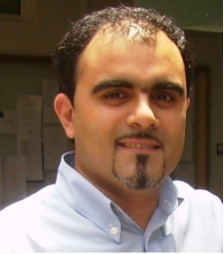                             Δρ. Ιωάννης Γιαβάσης       Διεύθυνση: 25ης Μαρτίου 34, 43100 Καρδίτσα                                          E-mail: igiavasis@teilar.gr                                            Τηλ.: 24410-24046, 6977-455433                                                                          Ημερομηνία Γέννησης : 24/01/1975                                                    	 Σπουδές – Ακαδημαϊκό Προφίλ10/1998-7/2003  Διδακτορικές σπουδές στη Βιοτεχνολογία Τροφίμων και Εφαρμοσμένη Μικροβιολογία, Παν/μιο Strathclyde, Σχολή Βιοεπιστημών και Βιοτεχνολογίας, Γλασκώβη, Σκωτία. (Strathclyde Fermentation Centre, Dept. of Bioscience & Biotechnology).  Τίτλος Διατριβής: Physiological studies on the synthesis of gellan gum by Sphingomonas paucimobilis. (Μελέτη της φυσιολογίας του βακτηρίου Sphingomonas paucimobilis σε σχέση με την παραγωγή του πολυσακχαρίτη gellan -τζελάνη-). Βασικοί Τομείς Διδακτορικής Έρευνας: Εφαρμοσμένη Μικροβιολογία, Μικροβιακές Ζυμώσεις, Μικροβιακή Φυσιολογία και Βιοτεχνολογία, Βιοχημεία, Μεταβολική/Βιοχημική Μηχανική (Metabolic/Biochemical Engineering), Αυτόματος Έλεγχος Bιοδιεργασιών (Bioprocess Monitoring & Control), Βιοδιαχωρισμοί (Downstream Processing), Φασματοσκοπία FT-IR, Ρεολογία, Χρωματογραφία.7/1996-8/1996     Έμμισθος Ερευνητής (Research Asssistant), Τμήμα Μικροβιολογίας, Ερευνητικό Ινστιτούτο Alpenlandische Milchwirtschaft, Rotholz, Αυστρία.                          Έρευνα στην υγιεινή γαλακτοκομικών προϊόντων και τυροκομείων, στην απομόνωση πρωτεϊνών του γάλακτος με σκοπό τον διαχωρισμό κατσικίσιου και αγελαδινού γάλακτος, στην απομόνωση πλασμιδίων από γαλακτικά βακτήρια με μεθόδους ηλεκτροφόρησης, και στην αναπαραγωγή καλλιεργειών γαλακτικών βακτηρίων (starter cultures). 9/1992-3/1998	Πτυχίο Γεωπονίας, Τμήμα Επιστήμης και Τεχνολογίας Τροφίμων, Αριστοτέλειο Πανεπιστήμιο Θεσσαλονίκης (5ετές πτυχίο). Βαθμός πτυχίου : 6.94 (Λίαν Καλώς).Ειδίκευση : Επιστήμη και Τεχνολογία τροφίμων (έμφαση στην Επιστήμη  & Τεχνολογία Παραγωγής Τροφίμων Φυτικής και Ζωικής προέλευσης, Μικροβιολογία, Υγιεινή, Χημεία, Φυσικοχημεία, Βιοχημεία, Βιοτεχνολογία και Ποιοτικό Έλεγχο Τροφίμων). Θέμα Πειραμτικής Πτυχιακής Διατριβής : Μελέτη της τεχνολογίας παραγωγής και της χημικής και μικροβιολογικής ταυτότητας του παραδοσιακού τυριού «Πασκιτάν». (Διάρκεια Διατριβής 1.5 έτος, παρουσίαση της εργασίας σε διεθνές συνέδριο στη Γαλλία). Βαθμός Διατριβής : 10 .                               Επαγγελματική Εμπειρία8/2014 – σήμερα   Επίκουρος Καθηγητής ΤΕΙ Θεσσαλίας, Τμήμα Τεχνολογίας Τροφίμων, με γνωστικό Αντικείμενο «Μικροβιολογία Τροφίμων και Μικροβιακές Ζυμώσεις για Παραγωγή Πολυμερών». Υπεύθυνος του Εργαστηρίου Μικροβιολογίας & Βιοτεχνολογίας Τροφίμων. Υπεύθυνος διδασκαλίας των μαθημάτων «Γενική Μικροβιολογία», «Μικροβιολογία Τροφίμων Ι & ΙΙ», «Βιοτεχνολογία Τροφίμων-Βιομηχανική Μικροβιολογία», «Τεχνολογία & Ποιοτικός Έλεγχος Ζυμούμενων Τροφίμων» του Τμήματος Τεχνολογίας Τροφίμων.3/2008 – 8/2014  Καθηγητής Εφαρμογών ΤΕΙ Θεσσαλίας (πρώην ΤΕΙ Λάρισας), Τμήμα Τεχνολογίας Τροφίμων, με εξειδίκευση «Μικροβιολογία Τροφίμων».  Ευρύτερο Επιστημονικό Αντικείμενο: Μικροβιολογία & Βιοτεχνολογία Τροφίμων. Διδασκαλία των μαθημάτων «Γενική Μικροβιολογία», «Μικροβιολογία Τροφίμων Ι & ΙΙ», «Βιοτεχνολογία Τροφίμων-Βιομηχανική Μικροβιολογία» του Τμήματος Τεχνολογίας Τροφίμων.11/2014	Εισηγητής Εκπαιδευτικών Σεμιναρίων στα πλαίσια του προγράμματος «Τριπτόλεμος» (ΤΕΙ Θεσσαλίας) με θέμα «Βιώσιμη επιχειρηματικότητα μονάδων παραγωγής και μεταποίησης γάλακτος με έμφαση στην Ασφάλεια, Ποιότητα και Καινοτομία των προϊόντων». Διάλεξη με θέμα «Μικροβιολογία Γάλακτος».2013-2015	Εισηγητής Εκπαιδευτικών Σεμιναρίων στα Κέντρα Δια Βίου Μάθησης (ΚΔΒΜ) Μουζακίου, Σοφάδων, Παλαμά, για διδασκαλία του 25ωρου σεμιναρίου «Ασφάλεια και Ποιότητα Τροφίμων» (3 σεμινάρια συνολικά, ένα για κάθε ΚΔΒΜ).4/2010	Εισηγητής Εκπαιδευτικών Σεμιναρίων Πτυχιούχων Επιστημόνων με θέμα (α) Βιοτεχνολογικές Εφαρμογές στη Βιομηχανία Τροφίμων και Βιολειτουργικά Τρόφιμα και (β) Εκτίμηση και Βελτίωση της Διάρκειας Ζωής Τροφίμων. Διοργάνωση: Κυπριακή Εταιρία Πιστοποίησης (CYCERT).1/2009-9/2010    Επισκέπτης-Καθηγητής (Visiting Lecturer) στο ΜΑΙΧ (Μεσογειακό Αγρονομικό Ινστιτούτο Χανίων) στα πλαίσια του διεθνούς (αγγλόφωνου) μεταπτυχιακού προγράμματος “Food Quality and Chemistry of Natural Products” για τη διδασκαλία του μαθήματος “Food Microbiology”. Επανάκληση στην ίδια θέση για 2η χρονιά έπειτα από πολύ θετική (ανώνυμη) αξιολόγηση από τους μεταπτυχιακούς φοιτητές.  9/2004-3/2008        Επιστημονικός Συνεργάτης (στη βαθμίδα Επίκουρου Καθηγητή)                                 α) ΤΕΙ Δυτ. Μακεδονίας (Φλώρινα), Τμήμα Εμπορίας & Ποιοτ. Ελέγχου Αγροτ. Προϊόντων. (Ε.Π.Ε.Α.Π.) Αντικείμενα: Μικροβιολογία Τροφ., Δημόσια Υγεία-Υγιεινή Τροφ., Παραγωγή-Μεταποίηση Ζωικών Προϊόντ., Εργαστηρ. Έλεγχος Ποιότητας Αγροτ. Προϊόντων. β) ΤΕΙ Λάρισας, Παράρτημα Καρδίτσας, Τμήμα Τεχνολογίας Τροφίμων. Αντικείμενο: Γενική Μικροβιολογία, Μικροβιολογία Τροφ., Βιοτεχνολογία Τροφ.  γ) ΤΕΙ Λάρισας, Σχολή Τεχνολογίας Γεωπονίας, Τμήμα Ζωικής Παραγωγής. Αντικείμενο: Τεχνολογία Γάλακτος.  3 /2005-9/2006	Διδάσκων με το Π.Δ. 407 (στη βαθμίδα του Λέκτορα), Τμήμα Μοριακής Βιολογίας & Γενετικής, Δημοκρίτειο Πανεπιστήμιο Θράκης.  Αντικείμενο: «Βιοχημεία Ι» και «Βιοχημεία ΙΙ» (θεωρία και εργαστήριο). 2/2003-7/2004    	Στρατιωτική Θητεία-Δόκιμος Αξιωματικός, Σώμα Εφοδιασμού - Μεταφορών. α) Τετράμηνη θητεία στο ΚΕΕΜ Σπάρτης ως σιτιστής και βοηθός Κτηνιάτρου. Υπεύθυνος μακροσκοπικού ελέγχου φυτικών και ζωικών τροφίμων.β) Εξάμηνη εργασία στο Στρατιωτικό Αρτοποιείο, και τις Αποθήκες και τα Ψυγεία Τροφίμων του 7ου ΤΥΠ-ΛΕΜ, Προβατώνας Έβρου. γ) Eξάμηνη εργασία στο Χημείο της 884 Προκεχωρημένης Αποθήκης Βάσεως Εφοδιασμού Τροφίμων (ΠΑΒΕΤ), Μενεμένη Θεσσαλονίκης, με αντικείμενο τον ποιοτικό έλεγχο τροφίμων (κρέατα-πουλερικά-άλευρα). 10/1998-12/2002    Έμμισθος Εργαστηριακός Βοηθός (Lab Assintant/Instructor) στα εργαστήρια «Μικροβιολογίας» και «Βιοχημείας Τροφίμων» προπτυχιακών φοιτητών, Παν/μιο Strathclyde, Dept. of Bioscience and Biotechnology, Σκωτία. 1/1998-5/1998   Βοηθός Ποιοτικού-Υγειονομικού Ελέγχου, Σούπερ Μάρκετ «Άλφα-Δέλτα», Θεσσαλονίκη. Καθήκοντα: Επίβλεψη παραλαβής και συντήρησης νωπών, κατεψυγμένων και κονσερβοποιημένων τροφίμων, μακροσκοπικός έλεγχος  τροφίμων (κεντρικές αποθήκες). 9/1996-10/1996      Πρακτική άσκηση στο Τμήμα Παραγωγής και στο Τμήμα Ποιοτικού Ελέγχου της Βιομηχανίας Χυμών-Αναψυκτικών «Φλώρινα», Θεσσαλονίκη. 7/1996-8/1996       Έμμισθος Ερευνητής (Research Asssistant), Τυροκομείο Ερευνητικού Ινστιτούτου Alpenlandische Milchwirtschaft, Rotholz, Αυστρία. Εργασία στην παραγωγή διαφόρων ευρωπαϊκών τυριών, και επιτόπια παραγωγή τελεμέ (με προσωπικό σχεδιασμό και επίβλεψη).      Ερευνητική Εμπειρία ως Μεταδιδακτορικός Ερευνητής/Βοηθός Ερευνητής 1/2005-12/2007	Συνεργαζόμενος Ερευνητής στο πρόγραμμα «ΑΡΧΙΜΗΔΗΣ ΙΙ» της ΓΓΕΤ με τίτλο «Βελτιστοποίηση Βιολογικών Δράσεων Αιθέριων Ελαίων», ΤΕΙ Δυτ. Μακεδονίας, Τμήμα Εμπορίας και Ποιοτικού Ελέγχου Αγροτικών Προϊόντων. Αντικείμενο: Φυτοχημική Μελέτη και Έλεγχος Αντιοξειδωτικής και Αντιμικροβιακής Δράσης Αιθέριων Ελαίων.9/2005-9/2006	Μεταδιδακτορικός Ερευνητής (Industrial Post-Doc) στην εταιρία τροφίμων ΠΕΛΕΚΑΝ Αφοί Τεκτιρίδη και ΣΙΑ ΟΕ (Θεσσαλονίκη), στα πλαίσια του ερευνητικού προγράμματος «ΗΡΩΝ» της ΓΓΕΤ, με τίτλο: «Δημιουργία Νέας Γραμμής Προμαγειρευμένων Τροφίμων σε πλαστικούς ή αλουμινένιους περιέκτες». Αντικείμενα εργασίας: Παραγωγή τροφίμων ήπιας επεξεργασίας σε νέες συσκευασίες και μελέτη χημικής και μικροβιακής σταθερότητας. Επίσης, μελέτη και εφαρμογή του συστήματος HACCP σε ευρεία γκάμα προϊόντων. 4/2001-6/2003       Μεταδιδακτορικός Ερευνητής (Ιndustrial Post-Doc), εταιρία Masterfoods, Division of Mars Ltd, UK, Γλασκώβη, Σκωτία. Επιβλέποντες Dr. Charles Speirs και Dr. Brian McNeil. Εργασία στο Τμήμα Έρευνας και Ανάπτυξης της Masterfoods, σε ερευνητικό πρόγραμμα σε συνεργασία με το Παν/μιο Strathclyde, (Σκωτία), με αντικείμενο την βελτιστοποίηση μικροβιολογικών ζυμώσεων και φυσικοχημικών διεργασιών για την παραγωγή ενός νέου πηκτωματοποιητή μικροβιακής προέλευσης για χρήση σε προϊόντα με βάση το κρέας (structured meat). Ως αποτέλεσμα της έρευνας αυτής προέκυψε διεθνής πατέντα από τον οργανισμό World Intellectual Property Organization (Τίτλος «Gellan Gel», αριθμός πατέντας WO/2003/068004, ημερομηνία έκδοσης 21/08/2003, από την Mars Ltd). Η έρευνα καλύφθηκε με συμβόλαιο εμπιστευτικότητας που απαγόρευε τη δημοσίευση ευαίσθητων ερευνητικών δεδομένων (confidentiality agreement).  6/2001-6/2002     Βοηθός Ερευνητής (Research Assistant) σε Ερευνητικό πρόγραμμα του Παν/μιου Strathclyde σε συνεργασία με την εταιρία Thermo-Nicolet Co., . “The use of FT-ΝIR spectroscopy for process control during gellan production by Sphingomonas paucimobilis”. 1/2001-6/2002     Βοηθός Ερευνητής (Research Assistant) σε Ερευνητικό πρόγραμμα του Παν/μιου Strathclyde σε συνεργασία με την εταιρία Thermo-Nicolet Co., . “The use of ΝΜR spectroscopy for process control during gellan production by S. paucimobilis”. Επίβλεψη ή Συμμετοχή σε Ερευνητικά Προγράμματα ως Επιστημονικός Υπεύθυνος/Υπεύθυνος Ερευνητικής Ομάδας Α) Ανταγωνιστικά Ερευνητικά Προγράμματα (εθνικά με ευρωπαϊκή χρηματοδότηση):2018-2021	Συμμετοχή ως Μέλος της Επιστημονικής Ομάδας (υπεύθυνος πακέτων εργασίας στο εργαστήριο Μικροβιολογίας και Βιοτεχνολογίας) του εγκεκριμένου έργου ΕΥΔΕ-ΕΤΑΚ ΕΡΕΥΝΩ ΔΗΜΙΟΥΡΓΩ ΚΑΙΝΟΤΟΜΩ (έγκριση 12/2017) με θέμα «ΠΑΡΑΓΩΓΗ ΦΥΣΙΚΩΝ ΟΙΚΟΛΟΓΙΚΩΝ ΑΝΤΙΜΙΚΡΟΒΙΑΚΩΝ ΟΥΣΙΩΝ ΓΙΑ ΧΡΗΣΗ ΣΕ ΤΡΟΦΙΜΑ-ΚΑΛΛΥΝΤΙΚΑ ΚΑΙ ΣΕ ΕΦΑΡΜΟΓΕΣ ΦΥΤΟΠΡΟΣΤΑΣΙΑΣ ΜΕ ΣΥΝΕΡΓΙΣΜΟ ΠΟΛΥΦΑΙΝΟΛΩΝ ΕΛΙΑΣ ΜΕ ΕΚΧΥΛΙΣΜΑΤΑ ΥΠΟΛΕΙΜΜΑΤΩΝ ΧΥΜΟΠΟΙΗΣΗΣ ΡΟΔΙΟΥ ΚΑΙ ΠΟΡΤΟΚΑΛΙΩΝ (POLY_ECO_NATURAL)» με επιστημονικό υπεύθυνο τον Δρ. Κωνσταντίνο Πετρωτό, που αναμένεται να ξεκινήσει άμεσα. Προϋπολογισμός : 200.000 ευρώ.10/2014-10/2015 Συμμετοχή ως Επιστημονικός Συνεργάτης (Υπεύθυνος συνεργαζόμενου εργαστηρίου) στο έργο «ΔΗΜΙΟΥΡΓΙΑ ΒΙΟΛΕΙΤΟΥΡΓΙΚΩΝ ΖΩΟΤΡΟΦΩΝ ΕΜΠΛΟΥΤΙΣΜΕΝΩΝ ΜΕ ΒΙΟΔΡΑΣΤΙΚΕΣ ΟΥΣΙΕΣ ΑΠΟ ΥΠΟΠΡΟΙΟΝΤΑ ΤΥΡΟΚΟΜΕΙΩΝ ΚΑΙ ΟΙΝΟΠΟΙΕΙΩΝ ΚΑΙ ΜΕΛΕΤΗ ΤΗΣ ΒΙΟΛΟΓΙΚΗΣ ΤΟΥΣ ΔΡΑΣΗΣ ΣΕ ΧΟΙΡΟΥΣ ΚΡΕΑΤΟΠΑΡΑΓΩΓΗΣ ΚΑΙ ΠΡΟΒΑΤΑ», στα πλαίσια της Πράξης «Εκπόνηση Σχεδίων Ερευνητικών και Τεχνολογικών Αναπτυξιακών Έργων Καινοτομίας (ΑγροΕΤΑΚ)» του Υπουργείου Αγροτικής Ανάπτυξης & Τροφίμων με υπεύθυνο (ανάδοχο) τον Δρ. Ιωάννη Καφαντάρη (Πανεπιστήμιο Θεσσαλίας) υπό την επίβλεψη του Δρ. Δημήτρη Κουρέτα. Αντικείμενο συμμετοχής στο έργο: Μικροβιολογικές αναλύσεις κοπράνων για τον έλεγχο της εντερικής μικροχλωρίδας χοίρων και προβάτων. Προϋπολογισμός έργου 38.400 Ευρώ. 10/2011-12/2015     Συμμετοχή ως Μέλος της Ερευνητικής Ομάδας στο εγκεκριμένο Πρόγραμμα «Αρχιμήδης» της Γ.Γ.Ε.Τ. με τίτλο «ΑΝΑΠΤΥΞΗ ΜΕΘΟΔΟΥ ΟΛΙΚΗΣ ΑΞΙΟΠΟΙΗΣΗΣ ΑΠΟΒΛΗΤΩΝ ΕΛΑΙΟΤΡΙΒΕΙΟΥ ΓΙΑ ΠΑΡΑΓΩΓΗ ΒΙΟ-ΔΡΑΣΤΙΚΩΝ ΟΥΣΙΩΝ ΥΨΗΛΗΣ ΠΡΟΣΤΙΘΕΜΕΝΗΣ ΑΞΙΑΣ ΚΑΙ ΑΓΡΟ-ΥΛΙΚΩΝ» (διάρκεια 3 έτη, 2011-2014). Έργο ομάδας: (α) Αξιοποίηση αποβλήτων ελαιουργείων για παραγωγή βιοπολυμερών και οργανικών οξέων, (β) έλεγχος βιοδραστικότητας φαινολικών ουσιών έναντι μικροβιακών καλλιεργειών.  Επιστημονικός Υπεύθυνος Δρ. Κωνσταντίνος Πετρωτός, ΤΕΙ Λάρισας. Προϋπολογισμός 100.000 Eυρώ.10/2011-12/2015 Συμμετοχή ως Mέλος Ερευνητικής Ομάδας στο εγκεκριμένο Πρόγραμμα «Αρχιμήδης» της Γ.Γ.Ε.Τ. (Γενική Γραμματεία Έρευνας & Τεχνολογίας) με τίτλο “MONITORING THE QUALITY OF FARMED FISH ΙΝ WEST GREECE”  στην οποία ο κ. Γιαβάσης συμμετέχει ως μέλος ερευνητικής ομάδας  (διάρκεια 3 έτη, 2011-2014). Έργο ομάδας: Μικροβιολογικές και χημικές αναλύσεις για την εκτίμηση της ποιότητας σε εκτρεφόμενα είδη πέστροφας και τσιπούρας, εκτίμηση επίδρασης της εποχικότητας και της διαφορών μεταξύ ιχθύων του ίδιου είδους. Επιστημονικός Υπεύθυνος Δρ. Κοσμάς Ναθαναηλίδης, ΤΕΙ Ηπείρου. Προϋπολογισμός 100.000 Eυρώ. 2011-2014	Συμμετοχή ως μέλος της κύριας ομάδας ειδικών επιχειρηματικότητας στο εγκεκριμένο Πρόγραμμα «ΜΟΝΑΔΑ ΚΑΙΝΟΤΟΜΙΑΣ ΚΑΙ ΕΠΙΧΕΙΡΗΜΑΤΙΚΟΤΗΤΑΣ ΤΕΙ» της πρότασης με τίτλο «ΜΟΝΑΔΑ ΚΑΙΝΟΤΟΜΙΑΣ KAI ΕΠΙΧΕΙΡΗΜΑΤΙΚΟΤΗΤΑΣ ΤΕΙ ΛΑΡΙΣΑΣ»,. Υπεύθυνος Δρ. Ζαούτσος Στέφανος, ΤΕΙ Λάρισας. Προϋπολογισμός 410.549 ευρώ. Κατάθεση Μελέτης Περίπτωσης με τίτλο «Αξιοποίηση τυρογάλακτος για παραγωγή προβιοτικών ροφημάτων» με υπεύθυνο τον κ. Ιωάννη Γιαβάση.     1/2010-σήμερα	    Επιβλέπων ή Συμμετέχων στα παρακάτω δέκα (10) ερευνητικά προγράμματα «Κουπόνια Καινοτομίας» της Γ.Γ.Ε.Τ. για βιομηχανική έρευνα και μεταφορά τεχνογνωσίας:«Παραγωγή τεμαχισμένων πατατών με υποκατάσταση θειωδών με ασκορβικό οξύ και EDTA». Συνεργασία με την εταιρία «Ι. Καραμούστος- Δ. Ντανίκας Ο.Ε.», (εταιρία επεξεργασίας πατάτας), Λάρισα. Αρ. Κουπονιού 19868038-01-000039. Προϋπολογισμός: 8.610 ευρώ. «Παραγωγή έτοιμων σαλατών και ορεκτικών χωρίς χημικά συντηρητικά, με τη χρήση συνδυασμού παρεμποδιστών». Συνεργασία με την εταιρία «3Π - Σ. Καλιάφας - Ι. Πουρδαλάς», Καρδίτσα. Αρ. Κουπονιού 21247671-01-000222. Προϋπολογισμός: 8.610 ευρώ. Επιστημονικός Υπεύθυνος Δρ. Ιωάννης Γιαβάσης«Παραγωγή βιοδραστικού παραδοσιακού γιαουρτιού με ενσωμάτωση φυτικών πολυφαινολών». Συνεργασία με την εταιρία «Αγρόκτημα Βελεστίνου ΕΠΕ» (γαλακτοβιομηχανία), Βόλος. Αρ. Κουπονιού 32882799-01-000062. Προϋπολογισμός: 8.610 ευρώ  «Παραγωγή πολυφαινολών υψηλής προστιθέμενης αξίας από απόβλητα ελαιοτριβείων». Συνεργασία με την εταιρία “Δ. Τσακιρίδης & ΣΙΑ Ο.Ε.” (ελαιοτριβείο), Λάρισα. Αρ. Κουπονιού 92518096-01-000141. Προϋπολογισμός: 8.610 ευρώ. «Αξιοποίηση τυρογάλακτος με ζύμωση για παραγωγή αιθανόλης από αποπρωτεϊνωμένο τυρόγαλα (απόγαλα)». Συνεργασία με την εταιρία «Αφοί Σ. Ρίζου Ο.Ε.» (τυροκομείο), Λάρισα. Αρ. Κουπονιού 18902762-01-000088. Προϋπολογισμός: 8.610 ευρώ.«Αξιοποίηση τυρογάλακτος για παραγωγή μονοκυτταρικής πρωτεΐνης με ζύμωση». Συνεργασία με την εταιρία «Γ.Α. Νούσιας Ο.Ε.» (τυροκομείο), Γρεβενά. Αρ. Κουπονιού 72313222-01-000095. Προϋπολογισμός: 8.610 ευρώ. «Μελέτη αξιοποίησης τυρογάλακτος για παραγωγή γαλακτικού οξέος για χρήση ως προσθέτου τροφίμων». Συνεργασία με την εταιρία «Έξαρχος Α.Ε.» (τυροκομείο), Λάρισα. Αρ. Κουπονιού 18189370-01-00098. Προϋπολογισμός: 8.610 ευρώ.«Ανάπτυξη μεθόδου αξιοποίησης τυρογάλακτος με παραγωγή πολυσακχαρίτη τζελλάνης με ζύμωση». Συνεργασία με την εταιρία «Δ. Γιώτσας ΑΒΕΕ» (γαλακτοβιομηχανία), Λάρισα. Αρ. Κουπονιού 31281037-01-000097. Προϋπολογισμός: 8.610 ευρώ.«Αξιοποίηση τυρογάλακτος μέσω ζύμωσης για παραγωγή ξανθάνης». Συνεργασία με την εταιρία «Χώτος ΑΒΕΕ» (τυροκομείο), Λάρισα. Αρ. Κουπονιού 18533131-01-000096. Προϋπολογισμός: 8.610 ευρώ.  «Μελέτη παραγωγής και ωρίμανσης κεφαλοτυριού από μη παστεριωμένο αιγοπρόβειο γάλα». Συνεργασία με την εταιρία «Αφοι Δ. Αβραμούλη Ο.Ε.» (τυροκομείο), Λάρισα. Αρ. Κουπονιού 88279408-01-000122. Προϋπολογισμός: 8.610 ευρώ.Β) Ερευνητικά Προγράμματα Συνεργασίας με Βιομηχανίες Τροφίμων μέσω της Επιτροπής Ερευνών ή/και του Κέντρου Τεχνολογίας και Έρευνας (ΚΤΕ) του ΤΕΙ Θεσσαλίας:3/2018-3/2019	«Ανάπτυξη νέων προϊόντων φυτικών τυριών χωρίς συντηρητικά και λοιπών αναπληρωμάτων γαλακτοκομικών τύπου vegan». Πρόγραμμα Συνεργασίας με την εταιρία  ΚΡΕΜΕΛ (παραγωγή φυτικών αναπληρωμάτων τυριών και γαλακτοκομικών). Επιστημονικός Υπεύθυνος Δρ. Ιωάννης Γιαβάσης. Προϋπολογισμός 1240 ευρώ.   2/2018-2/2019	«Παραγωγή µανιταριών µαύρης και λευκής τρούφας σε υγρό συνθετικό υπόστρωµα και βελτιστοποίηση των συνθηκών ζύµωσης». Πρόγραμμα Συνεργασίας με την εταιρία  Latochema (παραγωγή και εμπορία προσθέτων τροφίμων και ζωοτροφών, Κύπρος-Γαλλία). Επιστημονικός Υπεύθυνος Δρ. Ιωάννης Γιαβάσης. Προϋπολογισμός 7000 ευρώ.    8/2017-12/2017	«Μελέτη της μικροχλωρίδας, χημικής σύστασης, και οξείδωσης λίπους του κρέατος και εντέρου πουλερικών μετά από κατανάλωση φυσικών αντιοξειδωτικών φυτικής προέλευσης». Πρόγραμμα Συνεργασίας με την εταιρία «LATOCHEMA» (παραγωγή και εμπορία προσθέτων τροφίμων και ζωοτροφών, Κύπρος-Γαλλία). Επιστημονικός Υπεύθυνος Δρ. Ιωάννης Γιαβάσης.  Προϋπολογισμός 1000 ευρώ.   4/2017-4/2019	«Μικροβιολογικές Αναλύσεις Κρεάτων, αλλαντικών και Νερού για την εταιρία ΑΦΟΙ ΜΑΛΛΙΑΡΟΥ Ο.Ε.». Πρόγραμμα Συνεργασίας με την εταιρία «Αφοί Μαλλιαρού» (παραγωγή κρεατοσκευασμάτων). Επιστημονικός Υπεύθυνος Δρ. Ιωάννης Γιαβάσης.  Προϋπολογισμός 396,80 ευρώ.  4/2017-4/2018	«Μικροβιολογικές Αναλύσεις Τροφίμων, Νερού και Επιφανειών για τη Γαλακτοκομική εταιρία ΓΑΪΤΑΝΙΔΗΣ». Πρόγραμμα Συνεργασίας με την εταιρία «ΓΑΪΤΑΝΙΔΗΣ» (παραγωγή γαλακτοκομικών προϊόντων). Επιστημονικός Υπεύθυνος Δρ. Ιωάννης Γιαβάσης.  Προϋπολογισμός 471,20 ευρώ.  4/2017-4/2018	«Μικροβιολογικές αναλύσεις και ποιοτικός έλεγχος  αλλαντικών, κρεάτων, κρεατοσκευασμάτων και νερού». Πρόγραμμα Συνεργασίας με την εταιρία «TΣIANABAS ΑΒΕΕ» (παραγωγή αλλαντικών και κρεατοσκευασμάτων). Επιστημονικός Υπεύθυνος Δρ. Ιωάννης Γιαβάσης. Προϋπολογισμός 1.860 ευρώ.  7/2017-11/2017	«Μελέτη της μικροχλωρίδας και βελτίωση της διάρκειας ζωής έτοιμων γευμάτων οσπρίων και αλιευμάτων με χρήση φυσικών αντιμικροβιακών ουσιών σε αερόβιες και αναερόβιες συνθήκες συσκευασίας». Πρόγραμμα Συνεργασίας με την εταιρία «RESONEM IKE» (παραγωγή έτοιμων γευμάτων). Επιστημονικός Υπεύθυνος Δρ. Ιωάννης Γιαβάσης.  Προϋπολογισμός 2.480 ευρώ.  2/2017-10/2017	«Μελέτη της διάρκειας ζωής αναπληρώματος τυριού μετά από αντικατάσταση των συνθετικών συντηρητικών και αντιοξειδωτικών με φυσικές αντιμικροβιακές-αντιοξειδωτικές ουσίες με βάση τις πολυφαινόλες ελιάς». Πρόγραμμα Συνεργασίας με την εταιρία «GRISTIRREN» (παραγωγή αναπληρώματος τυριού). Επιστημονικός Υπεύθυνος Δρ. Ιωάννης Γιαβάσης. Προϋπολογισμός 2.356 ευρώ.  18/11-18/11/2016	«Παροχή Επιστημονικών Συμβουλευτικών Υπηρεσιών για Ανάπτυξη Νέων Συσκευασιών Επεξεργασίας Τροφίμων» με αντικείμενο Μικροβιολογικές αναλύσεις για κατασκευή νέων υλικών επεξεργασίας τροφίμων. Πρόγραμμα Συνεργασία με την εταιρία «ΤΕΝ ΜΠΡΙΝΚ». Επιστημονικός Υπεύθυνος Δρ. Κωνσταντίνος Πετρωτός. Επιστημονικός Συνεργάτης Δρ. Ιωάννης Γιαβάσης. Προϋπολογισμός 6.200 ευρώ.  	7/2016-7/2017	«Ανάπτυξη προϊόντων γιαούρτης με βελτιωμένα φυσικοχημικά, οργανοληπτικά και μικροβιολογικά χαρακτηριστικά και παροχή συμβουλευτικών υπηρεσιών Μικροβιολογίας και Βιοτεχνολογίας Τροφίμων». Πρόγραμμα Συνεργασίας με την εταιρία «Μανδρέκας» (παραγωγή γαλακτοκομικών). Επιστημονικός Υπεύθυνος Δρ. Ιωάννης Γιαβάσης. Προϋπολογισμός 10.540 ευρώ.  6/2016-12/2017	«Ποιοτικός Έλεγχος Επεξεργασμένων Προϊόντων Τομάτας και Οσπρίων». Πρόγραμμα Συνεργασίας με την εταιρία «Γκουσιάρης Αλέξανδρος» (παραγωγή σαλτσών και έτοιμων φαγητών). Επιστημονικός Υπεύθυνος Δρ. Ιωάννης Γιαβάσης.  Προϋπολογισμός 1000 ευρώ.  2/2016-2/2017		«Ποιοτικός έλεγχος φυτικών πολυφαινολών και ανάπτυξη νέων βιολειτουργικών προϊόντων με βάση πολυφαινόλες φυτικής προέλευσης». Πρόγραμμα Συνεργασίας με την εταιρία «Polyhealth» (παραγωγή πολυφαινολών ελιάς και φυτικών εκχυλισμάτων). Επιστημονικός Υπεύθυνος Δρ. Ιωάννης Γιαβάσης. Προϋπολογισμός 7380 ευρώ.6/2015-6/2016       «Ανάπτυξη αλοιφόμενων τυριών με βάση τη φέτα και μελέτη διάρκειας ζωής αυτών». Πρόγραμμα Συνεργασίας με την εταιρία «Νούσιας» (γαλακτοβιομηχανία). Επιστημονικός Υπεύθυνος Δρ. Κωνσταντίνος Πετρωτός. Προϋπολογισμός 9.000 ευρώ.   12/2015-12-2015   «Ανάπτυξη καινοτόμων προϊόντων μαρμελάδας, ποιοτικός έλεγχος και ανάπτυξη του συστήματος διασφάλισης ποιότητας ISO 22000». Πρόγραμμα Συνεργασίας με την εταιρία παραγωγής μαρμελάδων «Τegos Farm». Επιστημονικός Υπεύθυνος Δρ. Ιωάννης Γιαβάσης. Προϋπολογισμός 5104,50 ευρώ.12/2015-12-2016 «Μικροβιολογικές αναλύσεις και ποιοτικός έλεγχος τελικών προϊόντων για τη γαλακτοβιομηχανία Γαϊτανίδης». Πρόγραμμα Συνεργασίας με την εταιρία «Γαϊτανίδης Γεώργιος» (γαλακτοβιομηχανία). Επιστημονικός Υπεύθυνος Δρ. Ιωάννης Γιαβάσης. Προϋπολογισμός 1180,80 ευρώ.7/2015-2/2016	     «Μελέτη Διάρκειας Ζωής Λυοφυλιωμένης Σκόνης Ονογάλακτος μετά από εφαρμογή Υψηλής Υδροστατικής Πίεσης». Πρόγραμμα Συνεργασίας με την εταιρία «Hellenic Asinus Farms-ΔΗΜΟΠΟΥΛΟΣ-ΚΡΟΝΤΗΡΑΣ Ο.Ε.». Επιστημονικός Υπεύθυνος Δρ. Ιωάννης Γιαβάσης. Προϋπολογισμός 3.321 ευρώ.2/2015-2/2016	     «Παραγωγή ζυμούμενων αλλαντικών τύπου προσούτο χωρίς συντηρητικά και μικροβιολογικός και φυσικοχημικός έλεγχος αλλαντικών και κρεατοσκευασμάτων». Πρόγραμμα Συνεργασίας με την εταιρία «ΤΡΕΜΜΑΣ». Επιστημονικός Υπεύθυνος Δρ. Ιωάννης Γιαβάσης. Προϋπολογισμός 1.488 ευρώ.11/2014-12/2016 «Μικροβιολογικός και φυσικοχημικός έλεγχος ποιότητας ζυμούμενων και παστεριωμένων αλλαντικών, κρεάτων και κρεατοσκευασμάτων». Πρόγραμμα Συνεργασίας με την εταιρία «ΑΦΟΙ ΤΣΙΑΝΑΒΑ ΑΒΕΕ» (Αλλαντοποιία). Επιστημονικός Υπεύθυνος Δρ. Ιωάννης Γιαβάσης. Προϋπολογισμός 1.845 ευρώ. 9/2014-9/2015		«Έλεγχος και Βελτίωση Μικροβιολογικής ποιότητας και υγιεινής κρεάτων στην εταιρία ΤΣΙΑΜΗΣ» (Καλαμπάκα). Επιστημονικός Υπεύθυνος Δρ. Κωνσταντίνος Πετρωτός. Επιστημονικός Συνεργάτης Δρ. Ιωάννης Γιαβάσης. Προϋπολογισμός 2.000 ευρώ. 10/2013-4/2015	«Ανάπτυξη προϊόντων αλλαντικών χωρίς συντηρητικά με προσθήκη φυσικών αντιοξειδωτικών και αντιμικροβιακών ουσιών». Πρόγραμμα Συνεργασίας με την εταιρία «ΑΦΟΙ ΤΣΙΑΝΑΒΑ ΑΒΕΕ» (Αλλαντοποιία). Επιστημονικός Υπεύθυνος Δρ. Ιωάννης Γιαβάσης. Προϋπολογισμός 6.888 ευρώ.9/2013-9/2014		«Βελτιστοποίηση ασφάλειας και ανάπτυξη νέων προϊόντων για λογαριασμό της εταιρίας Stella Mare A.E.». (Συνεργασία με εταιρία μεταποίησης αλιευμάτων) Επιστημονικός Υπεύθυνος Δρ. Κωνσταντίνος Πετρωτός. Επιστημονικός Συνεργάτης Δρ. Ιωάννης Γιαβάσης (ανάπτυξη νέων προϊόντων, μικροβιολογικές και χημικές αναλύσεις και βελτίωση ποιότητας και διατηρησιμότητας αλιευμάτων). Προϋπολογισμός 15.990 ευρώ. 9/2013-6/2014		«Παραγωγή φυτικού αναπληρώματος τυριού χωρίς χημικά συντηρητικά». Συνεργασία με την εταιρία ΒΙΟΤΡΟΣ Α.Ε. Επιστημονικός Υπεύθυνος Δρ. Κωνσταντίνος Πετρωτός. Επιστημονικός Συνεργάτης Δρ. Ιωάννης Γιαβάσης (μελέτη αντιμικροβιακής δράσης φυσικών αντιμυκητιακών ουσιών ως υποκατάστατα των σορβικών αλάτων). Προϋπολογισμός 7.380 ευρώ.6/2013-6/2014		«Πιστοποποίηση & Βελτιστοποίηση Παραγωγής και Ανάπτυξη Νέων προϊόντων με γεύσεις για την επιχείρηση ΑΦΟΙ ΝΤΟΚΟΥ Ε.Π.Ε.». Συνεργασία με εταιρία τυποποίησης και επεξεργασίας αλιευμάτων. Επιστημονικός Υπεύθυνος Δρ. Κωνσταντίνος Πετρωτός. Επιστημονικός Συνεργάτης Δρ. Ιωάννης Γιαβάσης (ανάπτυξη νέων προϊόντων, μικροβιολογικές και χημικές αναλύσεις και βελτίωση ποιότητας και διατηρησιμότητας νωπών ή επεξεργασμένων αλιευμάτων). Προϋπολογισμός 5.658 ευρώ. 4/2013-12/2013 	«Εfficacy studies of the probiotic “Toyocerin” upon growth and intestinal health of weaned piglets». Πρόγραμμα Συνεργασίας με την Ισπανική εταιρία Rubinum (παραγωγός του προβιοτικού Toyocerin από τον Β. toyoi). Υπεύθυνος R&D κ. Guillermo Jiménez, DVM, M.Sc. Επιστημονικός Υπεύθυνος Προγράμματος Δρ. Καντάς Δημήτριος (ΤΕΙ Θεσσαλίας). Μελέτη της επίδρασης προβιοτικών σκευασμάτων στην εντερική μικροχλωρίδα από τον Επιστημονικό Συνεργάτη Δρ. Ιωάννη Γιαβάση. Προϋπολογισμός 14.800 ευρώ.4/2013-12/2013	«Χημικές και Μικροβιολογικές Αναλύσεις Διαφορετικών Ειδών Γάλακτος και Τυριών και Βελτίωση της Ποιότητας Αυτών». Πρόγραμμα Συνεργασίας με την εταιρία «ΟΜΗΡΟΣ»-Αφοί Γιαννίτση (Τρίκαλα), Βιομηχανία Γάλακτος-Τυροκομείο. Επιστημονικός Υπεύθυνος Δρ. Ιωάννης Γιαβάσης. Προϋπολογισμός 661 ευρώ (μετά από τροποποίηση σύμβασης. Προϋπολογισμός 415 ευρώ. 4/2013-12/2014	«Έλεγχος και Βελτίωση Μικροβιολογικής Ποιότητας Σφάγειων, Κρεάτων, Αλλαντικών και Νερού και Παρακολούθηση του Συστήματος ISO 22.000». Πρόγραμμα Συνεργασίας με την εταιρία «ΕΞΑΡΧΟΣ». Επιστημονικός Υπεύθυνος Δρ. Ιωάννης Γιαβάσης. Προϋπολογισμός 5.745 ευρώ.3/2013-9/2014		«Παραγωγή και Ποιοτικός Έλεγχος και Επισήμανση Αρτοσκευασμάτων Μειωμένης Θερμιδικής Αξίας και με διαιτητικές ίνες». Πρόγραμμα Συνεργασίας με την εταιρία ΗΛΙΟΖΥΜΟ (Παραγωγή Αρτοσκευασμάτων). Επιστημονικός Υπεύθυνος Δρ. Αθανάσιος Μανούρας. Επιστημονικός Συνεργάτης Δρ. Ιωάννης Γιαβάσης (εκτίμηση μικροβιολογικής ποιότητας των παραγώμενων νωπών και κατεψυγμένων αρτοσκευασμάτων). Προϋπολογισμός 3.700 ευρώ. 1/2013-12/2013   «Παραγωγή και Ποιοτικός Έλεγχος ζυμούμενων αλλαντικών από αυτούσια τεμάχια κρέατος». Πρόγραμμα συνεργασίας με την εταιρία «ΤΡΕΜΜΑΣ Β. - Κτηνοτροφική Μονάδα- Κρεοπωλείο-Αλλαντοποιείο» (Καρδίτσα). Επιστημονικός Υπεύθυνος Δρ. Ιωάννης Γιαβάσης. Προϋπολογισμός: 800 ευρώ.1/2011-1/2012   	«Βελτίωση της μικροβιολογικής ποιότητας και της διάρκειας ζωής της κολοκύθας Butternut Squash”. Πρόγραμμα συνεργασίας με την εταιρία «Αγροκτήματα Τρικάλων», Τρίκαλα. Επιστημονικός Υπεύθυνος Δρ. Αθανάσιος Μανούρας. Επιστημονικός Συνεργάτης Δρ. Ιωάννης Γιαβάσης. Προϋπολογισμός: 2.500 ευρώ.     1/2010-12/2012 	«Παραγωγή ζυμούμενων αλλαντικών ήπιας επεξεργασίας χωρίς τη χρήση χημικών συντηρητικών και πρόβλεψη της διάρκειας ζωής αυτών». Πρόγραμμα συνεργασίας με την εταιρία «ΤΡΕΜΜΑΣ Β. - Κτηνοτροφική Μονάδα- Κρεοπωλείο-Αλλαντοποιείο» (Καρδίτσα).  Επιστημονικός Υπεύθυνος Δρ. Ιωάννης Γιαβάσης. Προϋπολογισμός: 3.630 ευρώ.11/2009-σήμερα «Βελτίωση ποιότητας και μικροβιολογικών παραμέτρων σε κρέατα και κρεατοσκευάσματα». Πρόγραμμα συνεργασίας με την εταιρία αλλαντικών «Αφοί ΜΑΛΛΙΑΡΟΥ» (Καρδίτσα), μέσω της Επιτροπής Ερευνών του ΤΕΙ Λάρισας. Αρ. Προγράμματος 567. Επιστημονικός Υπεύθυνος Δρ. Ιωάννης Γιαβάσης. Προϋπολογισμός 3.300 ευρώ. Υποβολή Προτάσεων για Ερευνητικά Προγράμματα ως Επιστημονικός Υπεύθυνος ή ως Υπεύθυνος ή Μέλος Ερευνητικής Ομάδας (χωρίς έγκριση)2018	Ερευνητικό Πρόγραμμα ΕΛΙΔΕΚ ΕΝΙΣΧΥΣΗ ΜΕΛΩΝ ΔΕΠ ΚΑΙ ΕΡΕΥΝΗΤΩΝ με θέμα «Utilization of Pomegranate Peels as natural antioxidants, antimicrobials, prebiotics and biofunctional components in novel food», ΑΚΡΩΝΥΜΙΟ: «FUNCTIONAL_POMEGRANATE», με Επιστημονικό Υπεύθυνο τον Δρ. Ιωάννη Γιαβάση. Προϋπολογισμός 101.400 ευρώ. Εκκρεμεί η αξιολόγηση. 2017 	Ερευνητικό Πρόγραμμα στα πλαίσια της Δράσης της ΓΓΕΤ  «Υδατοκαλλιέργεια-Βιομηχανικά Υλικά» με θέμα «ΠΑΡΑΓΩΓΗ ΚΑΙ ΜΕΛΕΤΗ ΑΝΤΙΟΞΕΙΔΩΤΙΚΗΣ ΚΑΙ ΑΝΤΙΜΙΚΡΟΒΙΑΚΗΣ ΔΡΑΣΗΣ ΚΑΙΝΟΤΟΜΩΝ ΦΙΛΜ ΣΥΣΚΕΥΑΣΙΑΣ ΚΑΙ ΕΠΙΚΑΛΥΨΗΣ ΤΡΟΦΊΜΩΝ». Μέλος Επιστημονικής Ομάδας (Υπεύθυνος πακέτων εργασίας στο ΤΕΙ Θεσσαλίας μαζί με τους Δρ. Στέφανο Ζαούτσο και Κωνσταντίνο Πετρωτό) σε συνεργασία με το ΤΕΙ Κρήτης, ΙΤΕ-Κρήτης, Αμερικάνικη Γεωργική Σχολή και εταιρίες Nanotypos και ΤΣΙΑΝΑΒΑΣ ΑΒΕΕ. Προϋπολογισμός 600.000 ευρώ. Εκκρεμεί η αξιολόγηση. 2017	Πρόγραμμα βιομηχανικής έρευνας ΕΥΔΕ-ΕΤΑΚ ΕΡΕΥΝΩ ΔΗΜΙΟΥΡΓΩ ΚΑΙΝΟΤΟΜΩ με θέμα: BΙΟΜΗΧΑΝΙΚΗ ΜΕΛΕΤΗ ΒΕΛΤΙΣΤΟΠΟΙΗΣΗΣ ΤΗΣ ΠΑΡΑΓΩΓΗΣ KAI ΑΞΙΟΠΟΙΗΣΗΣ ΕΔΩΔΙΜΩΝ ΚΑΙ ΦΑΡΜΑΚΕΥΤΙΚΩΝ ΜΑΝΙΤΑΡΙΩΝ ΠΑΡΑΓΩΜΕΝΩΝ ΜΕ ΚΑΙΝΟΤΟΜΕΣ ΜΕΘΟΔΟΥΣ ΚΑΛΛΙΕΡΓΕΙΑΣ ΣΕ ΣΤΕΡΕΑ ΚΑΙ ΥΓΡΑ ΥΠΟΣΤΡΩΜΑΤΑ ΑΚΡΩΝΥΜΙΟ: FUNGIPHARM. ΚΩΔΙΚΟΣ ΕΡΓΟΥ Τ1ΕΔΚ-05195. Επιστημονικός Υπεύθυνος Δρ. Ιωάννης Γιαβάσης, σε συνεργασία με την εταιρία GREEN ZIN A.E. Προϋπολογισμός 400.250 ευρώ.2/2017	Πρόγραμμα  «Υποστήριξη ερευνητών με έμφαση στους νέους ερευνητές» και κωδικό ΕΔΒΜ34 στο Ε.Π. «Ανάπτυξη Ανθρώπινου Δυναμικού, Εκπαίδευση και Δια Βίου Μάθηση» με θέμα «ΜΕΛΕΤΗ ΚΑΙ ΑΞΙΟΠΟΙΗΣΗ ΦΥΣΙΚΩΝ ΒΙΟΔΡΑΣΤΙΚΩΝ, ΑΝΤΙΟΞΕΙΔΩΤΙΚΩΝ ΚΑΙ ΑΝΤΙΜΙΚΡΟΒΙΑΚΩΝ ΣΥΣΤΑΤΙΚΩΝ ΦΥΤΙΚΗΣ ΠΡΟΕΛΕΥΣΗΣ» με Επιστημονικό Υπεύθυνο τον Δρ. Ιωάννη Γιαβάση. Προϋπολογισμός 40.250 ευρώ. 6/2013	Πρόγραμμα βιομηχανικής έρευνας ΠΑΒΕΤ της ΓΓΕΤ με τίτλο «ΠΑΡΑΓΩΓΗ ΚΑΙΝΟΤΟΜΩΝ ΠΡΟΪΟΝΤΩΝ ΚΡΕΑΤΟΣ ΜΕ ΝΕΕΣ ΤΕΧΝΟΛΟΓΙΕΣ» σε συνεργασία με την εταιρία ΕΞΑΡΧΟΣ. Επιστημονικός Υπεύθυνος Ερευνητικού Φορέα: Δρ. Ιωάννης Γιαβάσης. Προϋπολογισμός 143.225 ευρώ. 6/2013       Πρόγραμμα βιομηχανικής έρευνας ΠΑΒΕΤ της ΓΓΕΤ με τίτλο «Ανάπτυξη νέων προϊόντων τροφίμων με βάση την σπιρουλίνα, τεχνολογικός σχεδιασμός και παραγωγή των προϊόντων, ποιοτικός έλεγχος, μελέτη μικροβιολογικής ασφάλεια και διάρκειας ζωής, έλεγχος αντιοξειδωτικής δράσης, με στόχο την παραγωγή βιολειτουργικών τροφίμων» σε συνεργασία με την εταιρία Δίκτυο Ελληνικής Σπιρουλίνας. Επιστημονικός Υπεύθυνος Ερευνητικού Φορέα: Δρ. Ιωάννης Γιαβάσης. Προϋπολογισμός 115.000 ευρώ. 2012                Πρόγραμμα ΕΝPI της Ε.Ε (European Neighbouring and Partnership Instrument, Mediterranean Sea Basin Joint Operational Programme). Τίτλος έργου “Valorization of Mediterranean meat and animal products, improvement of animal health and welfare and of their environmental fingerprint”. Προϋπολογισμός 1.500.000.  Πρόταση ερευνητικής συνεργασίας με σύμπραξη 5 Μεσογειακών χωρών. Επιστημονικός Υπεύθυνος Δρ. Κωνσταντίνος Πετρωτός. Υπεύθυνος ερευνητικής ομάδας Δρ. Ιωάννης Γιαβάσης.  2012	Πρόγραμμα «Biotechnology for novel biopolymers» της Ε.Ε. (call FP-7-KBBE-2012-6). Τίτλος έργου «New routes to novel functional polysaccharides». Σύμπραξη (Consortium) από 18 συμμετέχοντες (partners) από 13 ευρωπαϊκές χώρες από τον ακαδημαϊκό χώρο και τη βιομηχανία. Προϋπολογισμός 6.000.000 ευρώ. Συμμετοχή ως Επιστημονικός Υπεύθυνος Dr. Moscovici Misu. Υπεύθυνος ερευνητικής ομάδας Δρ. Ιωάννης Γιαβάσης.    2012	Marie Curie-Intra European Fellowships. Tίτλος έργου : DEVELOPMENT OF BIODEGRADABLE ANTIMICROBIAL MEMBRANES. Συμμετοχή ως μέλος ερευνητικής ομάδας. Επιστημονικός Υπεύθυνος Δρ. Ζαούτσος Στέφανος, Αναπληρωτής Καθηγητής Τμήματος Μηχανολόγων Μηχανικών ΤΕΙ Λάρισας. Προϋπολογισμός 168.000 ευρώ. Διάρκεια 2 έτη.2011	Πρόγραμμα ECO-INNOVATION της Ε.Ε. Αντικείμενο: «Αξιοποίηση τυρογάλακτος για παραγωγή πρωτεΐνης με υπερδιήθιση και μικροβιακή ζύμωση», ως Υπεύθυνος Ερευνητικής Ομάδας, σε συνεργασία με τον Δρ. Κ. Πετρωτό του Τμήματος Μηχανικής Βιοσυστημάτων ΤΕΙ Λάρισας, το Cardiff Metropolitan University (UK) (Dr. Ara Kanekanian), και ένα consortium τυροκόμων της Θεσσαλίας. 2011 	Πρόγραμμα «Ενίσχυση Νέων Επιχειρήσεων» της ΓΓΕΤ. Με τίτλο : «Ανάπτυξη και εφαρμογή μεθόδου ολικής αξιοποίησης αποβλήτων ελαιοτριβείου και παραγωγής ουσιών υψηλής προστιθέμενης αξία», με Επιστημονικό Υπεύθυνο τον Δρ. Κωνσταντίνο Πετρωτό. Σε συνεργασία με την εταιρία «Τσακιρίδης Δ. – Ελαιοτριβείο». Προϋπολογισμός 150.000 ευρώ.2010                Πρόγραμμα «Αρχιμήδης ΙΙΙ» της ΓΓΕΤ με τίτλο: «Παραγωγή σχιζοφυλλάνης (β-γλυκάνης) από το μύκητα Schizophyllum commune και μελέτη της μικροβιακής φυσιολογίας, της αντικαρκινικής δράσης, των φυσικοχημικών χαρακτηριστικών και της χρήσης σε νέα βιολειτουργικά τρόφιμα», με Επιστημονικό Υπεύθυνο τον Δρ. Ιωάννη Γιαβάση, ΤΕΙ Λάρισας, Τμήμα Τεχνολογίας Τροφίμων. Προϋπολογισμός 100.000 ευρώ2010                   Πρόγραμμα  «Θαλής»  της ΓΓΕΤ με  τίτλο : «Παραγωγή βιοδραστικών ουσιών από υγρές καλλιέργειες φαρμακευτικών μανιταριών και μελέτη και βελτιστοποίηση της μικροβιακής φυσιολογίας, και βιοσύνθεσης, διευρεύνηση των φυσικοχημικών και μηχανικών ιδιοτήτων και της ανοσοδιεγερτικής, αντικαρκινικής, αντιοξειδωτικής, κυτταροπροστατευτικής, και πρεβιοτικής δράσης αυτών σε καθαρή μορφή, και μετά από προσθήκη σε βιολειτουργικά τρόφιμα και ζωοτροφές», με Επιστημονικό Υπεύθυνο τον Δρ. Ιωάννη Γιαβάση, ΤΕΙ Λάρισας, Τμήμα Τεχνολογίας Τροφίμων. Προϋπολογισμός 300.000 ευρώ.2003	Πρόγραμμα ΕΝΤΕΡ της ΓΓΕΤ για μεταδιδακτορικούς ερευνητές, σε συνεργασία με το εργαστήριο Φυσικοχημείας του Τμήματος Επιστήμης και Τεχνολογίας Τροφίμων του ΑΠΘ (καθ. Κ. Μπιλιαδέρης), και το ερευνητικό κέντρο της Ελληνικής Βιομηχανίας Ζάχαρης, Θεσσαλονίκη (Δρ. Γ. Σκαράκης). Τίτλος ερευνητικού προγράμματος: «Παραγωγή Μικροβιακής β-γλυκάνης από μελάσσα και συνθετικά υποστρώματα για χρήση ως βιοενεργό συστατικό τροφίμων» (συμμετοχή ως κύριος ερευνητής-μεταδιδάκτορας). 					2001        	Ευρωπαϊκό Πρόγραμμα Marie Curie Fellowship, σε συνεργασία με τον Dr.Thomas Owen από το DTU-BioCentrum, Technical University of Denmark, Kopenhagen. Τίτλος ερευνητικού προγράμματος: «High gradient magnetic fishing-a new technique in dairy bioprocessing» (μαγνητικός βιοδιαχωρισμός ανοσοδιεγερτικών-αντιμικροβιακών πρωτεϊνών από γάλα διαγονιδιακών ζώων) (ως κύριος ερευνητής-μεταδιδάκτορας).              Λοιπά Ακαδημαϊκά Επιτεύγματα-Επιστημονική Αναγνώριση-Διαλέξεις-Σεμινάρια2017-σήμερα	Μέλος του Editorial Board στα περιοδικά International Journal of Foods and Biosystems Engineering, Nutrition and Food Science, American Journal of Clinical Microbiology and Antimicrobials2012-σήμερα   Προσκεκλημένος κριτής (Reviewer) στα επιστημονικά περιοδικά Food Science and Technology International, Journal of Food Science and Engineering, Bioactive Carbohydrates and Dietary Fibre, Trends in Food Science and Technology, Food Research International, Carbohydrate Polymers, LWT-Food Science & Technology, International Journal of Biological Macromolecules, Current Nutrition and Food Science, Food and Function, Asian Journal of Biotechnology and Bioresource Technology.2017	Ένταξη στο Μητρώο Ερευνητικού Προσωπικού του Κέντρου Τεχνολογικής Έρευνας (ΚΤΕ) Θεσσαλίας, μετά από σχετική πρόσκληση του Διευθυντή του ΚΤΕ Θεσσαλίας.2016-2017	Διδασκαλία στο Πρόγραμμα Μεταπτυχιακών Σπουδών του Παν/μιου Θεσσαλίας «Bιοτεχνολογία, Ποιότητα Τροφίμων, Διατροφής και Περιβάλλοντος» για τη διδασκαλία των μαθημάτων (α) Βιολειτουργικά Τρόφιμα, (β) Bιοτεχνολογία Τροφίμων και Μικροβιακές Ζυμώσεις 2017	Μέλος της Επιστημονικής Επιτροπής στο Διεθνές συνέδριο 6th Inernational Congress on Food Technology “Current Trends and Future Perspectives in the Food Sector: From novel concepts to industrial applications”, Athens 18-19 March 2017. 2017	Μέλος της Επιστημονικής Επιτροπής στο Διεθνές συνέδριο 3th Food and Biosystems Engineering (FABE) Congress, Rhodes Island, Greece, 1-4/6/2017.  8/2015	Βραβείο Καινοτομίας στο Διαγωνισμό Ecotrophelia 2015 από το Σύνδεσμο Ελληνικών Βιομηχανιών Τροφίμων (ΣΕΒΤ). Μέρος του Ευρωπαϊκού διαγωνισμού Ecotrophelia, στα πλαίσια του προγράμματος της Ε.Ε. Eco-Innovation/EcoTroFood. Βράβευση με χρηματικό έπαθλο για το προϊόν «TYROYO-Raisin Delight», ένα επιδόρπιο γιαούρτης από αγελαδινό τυρόγαλα (υποπροϊόν της τυροκόμησης) και γάλα με προσθήκη β-γλυκάνης βρώμης σε συγκέντρωση που μειώνει τη χοληστερόλη του αίματος (μειώνοντας τον κίνδυνο καρδιαγγειακών παθήσεων), με πολυφαινόλες ελιάς απομονωμένες από ελαιουργικά απόβλητα  οι οποίες είναι ισχυρό αντιοξειδωτικό και ενισχύουν το ανοσοποιητικό σύστημα και με μαύρη σταφίδα Κορίνθου (χαμηλόυ γλυκαιμικού δείκτη). Το προϊόν αναπτύχθηκε υπό τον σχεδιασμό και την επίβλεψη του Δρ. Ιωάννη Γιαβάση, τους φοιτητές Χρυσάνθη Μιτσάγγα, Σέργιο Τουχικιάν, Φανή Καρκαντά, σε συνεργασία με τον καθηγητή Δρ. Κωνσταντίνο Πετρωτό, την εταιρία παραγωγής πολυφαινολών Polyhealth A.E. και την γαλακτοβιομηχανία ΔΩΔΩΝΗ. Το προϊόν αναμένεται να κυκλοφορήσει στην ελληνική αγορά, έπειτα από την κατοχύρωση της σχετικής πατέντας που υποβλήθηκε στον Οργανισμό Βιομηχανικής Ιδιοκτησίας.  	Σχετικές πληροφορίες και ενδεικτικές δημοσιεύσεις:	http://www.sevt.gr/gr/news-details/FM-O/diagwnismos-ecotrophelia-2015-o-sebt-brabeyei-kainotoma-proihttp://www.altsantiri.gr/health/ellines-fitites-dimiourgisan-giaourti-kata-tis-cholisterinis/http://troktiko2.com/314327/2015	Συμμετοχή μετά από πρόσκληση, με το βραβευμένο από τον ΣΕΒΤ προϊόν «Δια Ελιάς & Αέρος» που αναπτύχθηκε υπό την επίβλεψη του κ. Γιαβάση, σε τιμητική εκδήλωση-συνέδριο του Ecotrophelia Εurope στην έκθεση Μilan FoodExpo 2015 (7/2015) για την προβολή και βράβευση των επιτυχημένων success stories ευρωπαϊκών καινοτόμων τροφίμων που κυκλοφόρησαν στην ευρωπαϊκή αγορά αφότου διακρίθηκαν στον ευρωπαϊκό διαγωνισμό Ecotrophelia. 5/2015	Mέλος της Επιστημονικής Επιτροπής στο διεθνές Συνέδριο 2nd Food and Biosystems Engineering (FABE) Congress, 28-31/5/2015, Mykonos, Greece. Καθήκοντα: Κρίση υποβληθέντων εργασιών, Chairman σε Sessions του συνεδρίου.10/2014	Αναγνώριση και συμπερίληψη του βραβευμένου προϊόντος «Δια Ελιάς & Αέρος» (σαλάμι αέρος με πολυφαινόλες ελιάς χωρίς συντηρητικά και χημικά πρόσθετα που αναπτύχθηκε στο Τμήμα Τεχνολογίας Τροφίμων του ΤΕΙ Θεσσαλίας με επιβλέποντα τον κ. Γιαβάση Ιωάννη) σε ευρωπαϊκή έκδοση-βιβλίο του ευρωπαϊκού οργανισμού Ecotrophelia με την περιγραφή των επιτυχημένων καινοτόμων και βραβευμένων τροφίμων που οδήγησαν σε βιομηχανικές εφαρμογές (European Food Innovation-Ecotrophelia Success Stories, σελ. 6/31). Διεθνής προβολή και παρουσίαση του προϊόντος στα πλαίσια της έκθεσης SIAL, 19-20 Oκτωβρίου 2014 (ήταν το ένα από τα δύο μοναδικά προϊόντα από Ελλάδα).11/2014	Επιστημονικός Αξιολογητής της ΓΓΕΤ για το ερευνητικό-επενδυτικό πρόγραμμα Βελτίωση εδώδιμων μανιταριών Pleurotus και δημιουργία μονάδας παραγωγής πολλαπλασιαστικού υλικού ("σπόρου") μανιταριών, στα πλαίσια του έργου Υποστήριξη Νέων Επιχειρήσεων για Δραστηριότητες Έρευνας και Τεχνολογικής Ανάπτυξης (ΕΥΔΕ-ΕΤΑΚ). Δικαιούχος: ΑΘΑΝΑΣΙΟΣ ΜΑΣΤΡΟΓΙΑΝΝΗΣ 11/2012-2/2015	Επιστημονικός Αξιολογητής της ΓΓΕΤ για το πρόγραμμα «Ανάπτυξη Ανθρώπινου	Δυναμικού-Ενίσχυση της απασχόλησης ερευνητικού προσωπικού σε επιχειρήσεις».	Τίτλος του Έργου προς Αξιολόγηση: «Παραγωγή ανοσολογικών προϊόντων για την ανίχνευση και την ποσοτικοποίηση της Αφλατοξίνης Β1 και των ολικών Αφλατοξινών (Β1, Β2, G1, G2) σε προϊόντα τροφίμων». Δικαιούχος εταιρία: Prognosis. 8/2013	Βραβείο Καινοτομίας στο Διαγωνισμό Ecotrophelia 2013 από το Σύνδεσμο Ελληνικών Βιομηχανιών Τροφίμων (ΣΕΒΤ). Μέρος του Ευρωπαϊκού διαγωνισμού Ecotrophelia, στα πλαίσια του προγράμματος της Ε.Ε. Eco-Innovation/EcoTroFood. Βράβευση με χρηματικό έπαθλο για το προϊόν «Δια Ελιάς και Αέρος», ένα σαλάμι αέρος χωρίς κανένα χημικό πρόσθετο και χωρίς νιτρώδη, με προσθήκη επιλεγμένων προστατευτικών καλλιεργειών και πολυφαινολών ελιάς ως φυσικό αντιμικροβιακό και αντιοξειδωτικό συστατικό. Το προϊόν αναπτύχθηκε υπό τον σχεδιασμό και την επίβλεψη του Δρ. Ιωάννη Γιαβάση, τους φοιτητές του Μάριο Κανδυλάκη, Ευθύμιο Τσιμτσιράκη και Σέργιο Τουχικιάν, σε συνεργασία με τον καθηγητή Δρ. Κωνσταντίνο Πετρωτό, την αλλαντοβιομηχανία ΤΣΙΑΝΑΒΑΣ ΑΒΕΕ και την εταιρία παραγωγής πολυφαινολών Polyhealth A.E. Το προϊόν κυκλοφόρησε στην ελληνική αγορά με τον τίτλο «Δια Ελιάς και Αέρος» στις αρχές του 2014, έπειτα από την κατοχύρωση σχετικής πατέντας από τον Οργανισμό Βιομηχανικής Ιδιοκτησίας.  	Σχετικές πληροφορίες και ενδεικτικές δημοσιεύσεις:http://www.tovima.gr/society/article/?aid=526061 http://www.eleftheria.gr/index.asp?cat=54&aid=56108#.UnNta1MUaQw http://www.imerisia.gr/article.asp?catid=30980&subid=2&pubid=113088860 http://www.alpha989.com/Interview.aspx?a_id=62005 http://www.teilar.gr/news_detail.php?nid=4906/2013-σήμερα	Εκπρόσωπος του Τμήματος Τεχνολογίας Τροφίμων στο Περιφερειακό Συμβούλιο Καινοτομίας της Περιφέρειας Θεσσαλίας, μέλος της συντονιστικής ομάδας του ΤΕΙ Θεσσαλίας και της Περιφέρειας Θεσσαλίας για την οργάνωση και κατάθεση προτάσεων Περιφερειακής Ανάπτυξης με βάση την Καινοτομία. 2013	Συν-εκδότης (co-editor) του βιβλίου «Microbial production of food ingredients, enzymes	and nutraceuticals», Woodhead Publishing, UK, μετά από πρόσκληση του εκδοτικού οίκου και του καθηγητή Prof. Brian McNeil (Univ. Strathclyde).2013	Λήψη ανταγωνιστικής υποτροφίας (President’s Grant) από τη Society for Applied	Microbiology (SFAM) για την παρουσίαση επιστημονικής εργασίας στο διεθνές συνέδριο	SfAM Summer Conference 2013 (Cardiff, UK) και συγγραφή επιστημονικού άρθρου μετά από πρόσκληση για στο περιοδικό Micobiologist της SfAM.2013	Mέλος της Επιστημονικής Επιτροπής και προσκεκλημένος Chairman στο διεθνές	Συνέδριο Food and Biosystems Engineering 30/5-2/6/2013, Skiathos, Greece. Καθήκοντα: Κρίση πολλών υποβληθέντων εργασιών, Chairman σε δύο Sessions το συνεδρίου.2012-σήμερα   Προσκεκλημένος κριτής (Reviewer) στα επιστημονικά περιοδικά Food Science and Technology International, Journal of Food Science and Engineering, Bioactive Carbohydrates and Dietary Fibre, Trends in Food Science and Technology, Food Research International, Carbohydrate Polymers, LWT-Food Science & Technology.2011	Προσκεκλημένος Chairman στο Διεθνές συνέδριο Εφαρμοσμένης Μικροβιολογίας	BioMicroworld 2011, Malaga, Spain.        2011	Πρόσκληση για συγγραφή άρθρου στο περιοδικό Journal of Food Science and Engineering, με τίτλο “Production of single cell protein by Saccharomyces cerevisiae and Candida utilis from treated (dephenolized) and untreated olive mill waste”, έπειτα από  την παρουσίαση ομότιτλης εργασίας στο διεθνές συνέδριο ΝΑFI International Food Congress 2011 (Izmir, Turkey).        2010-σήμερα	Μέλος της 3μελούς συμβουλευτικής επιτροπής σε 4 Μεταπτυχιακούς φοιτητές και 1 διδακτορική φοιτήτρια, και μέλος της 7μελούς εισηγητικής επιτροπής σε 1 διδακτορικό φοιτητή (αναλυτικότερα παρακάτω)2010	Βραβείο καλύτερης εργασίας στην 1η Επιστημονική Ημερίδα της ΕΔΥΠΥ (Εταιρία Δημόσιας Υγείας και Περιβαλλοντικής Υγιεινής), Ιατρική Σχολή Παν/μιου Θεσσαλίας για την παρουσίαση της εργασίας με τίτλο  «Βελτίωση υγιεινής κατάστασης νωπού κρέατος με ήπιες επεξεργασίες» (από την πτυχιακή εργασία των φοιτητών μου Ζησοπούλου Αντιγόνη και Φούκη Βασίλειου).2009-2010	Επισκέπτης-Καθηγητής (Visiting Lecturer) στο ΜΑΙΧ (Μεσογειακό Αγρονομικό Ινστιτούτο Χανίων) στα πλαίσια του διεθνούς (αγγλόφωνου) μεταπτυχιακού προγράμματος “Food Quality and Chemistry of Natural Products” για τη διδασκαλία του μαθήματος “Food Microbiology”. Επανάκληση στην ίδια θέση για 2η χρονιά έπειτα από πολύ θετική (ανώνυμη) αξιολόγηση από τους μεταπτυχιακούς φοιτητές.  2008-2010 	Συν-εκδότης και Υπεύθυνος για την Επιμέλεια Μετάφρασης του βιβλίου “Food	Microbiology-An Introduction”, Thomas Montville and Karl Matthews, ASM Press,	Washington D.C., 2005. Σε συνεργασία με τον 	καθ. Μικροβιολογίας του ΤΕΙ Αθήνας	Σπηλιώτη Βασίλειο και τις εκδόσεις ΙΩΝ, Αθήνα.6/2004        	Συν-εισηγητής στο εκπαιδευτικό σεμινάριο με τίτλο "The use of FT-NIR to monitor	biomass and biopolymer concentration in near real time", Brian McNeil, Ioannis Giavasis,	Linda M. Harvey (Προσκεκλημένοι ομιλητές), Thermo European Seminar Series, Slough,	UK. 2/2000      	Συμμετοχή σε εκπαιδευτικό-τεχνικό σεμινάριο με θέμα την απομόνωση και τον χαρακτηρισμό μεγαλομορίων (πρωτεϊνών-πολυσακχαριτών) με βιοχημικές και φυσικοχημικές μεθόδους : Gel Permeation Chromatography, Viscometry, Field Flow Fractionation, Light Scattering. Διοργανώτρια εταιρία : Optokem Ltd., .1999-2001	Υποτροφία (Distinction Scholarship) από το Παν/μιο Strathclyde, Dept. Bioscience για την ενίσχυση των διδακτορικών σπουδών (2 Distinction Scholarships per Faculty per year)                 Επιστημονικές Συνεργασίες και Δικτύωση με άλλα Τμήματα/Ιδρύματα της Ελλάδας  και του Eξωτερικού Τμήμα Τεχνολόγων Γεωπόνων ΤΕΙ Θεσσαλίας. Ερευνητική συνεργασία με τους Δρ. Κωνσταντίνο Πετρωτό, Δρ. Δημήτριο Καντά, Δρ. Παναγιώτη Γούλα, Δρ. Ελένη Βογιατζή (σε διαφορετικούς τομείς με έκαστο καθηγητή).Τμήμα Μηχανολόγων Μηχανικών ΤΕΙ Θεσσαλίας. Ερευνητική συνεργασία με τον κ. Δρ. Στέφανο ΖαούτσοΤμήμα Τεχνολογίας και Σχεδιασμού Ξύλου και Επίπλου ΤΕΙ Θεσσαλίας. Ερευνητική συνεργασία με τον Δρ. Νταλό Γεώργιο.Τμήμα Κτηνιατρικής, Πανεπιστήμιο Θεσσαλίας. Ερευνητική συνεργασία με τους Δρ. Ηλία Γιάννενα, Δρ. Γεώργιο Κοντοπίδη (σε διαφορετικούς τομείς με έκαστο καθηγητή).Τμήμα Βιοχημείας και Βιοτεχνολογίας, Πανεπιστήμιο Θεσσαλίας. Ερευνητική συνεργασία με τους Δρ. Δημήτρη Κουρέτα, Δημήτρη Στάγκο, Πόπη Παπαδοπούλου, Δημήτρη Καρπούζα (σε διαφορετικούς τομείς με έκαστο καθηγητή).Τμήμα ΤΕΦΑΑ, Πανεπιστήμιο Θεσσαλίας. Ερευνητική συνεργασία με τον Δρ. Αθανάσιο ΤζιαμούρταΤμήμα Γεωπονίας Αριστοτέλειου Παν/μιου Θες/νίκης, Τομέας Επιστήμης και Τεχνολογίας Τροφίμων. Ερευνητική συνεργασία με τους Δρ. Κωνσταντίνο Μπιλιαδέρη, Δρ. Ευγένιο Κατσανίδη και Δρ. Θωμά Μοσχάκη (σε διαφορετικούς τομείς με έκαστο καθηγητή)Τμήμα Ζωικής Παραγωγής, Πανεπιστήμιο του Bari (Italy). Ερευνητική συνεργασία με την Dr. Angela D’Alessandro και τον Prof. Martimucci.Τμήμα Χημικών Μηχανικών Πανεπιστήμιο του Birmingham (UK). Ερευνητική συνεργασία με τον Dr. Kostas Gatsionis Τμήμα Βιοεπιστημών, Πανεπιστήμιο του Strathclyde (UK). Ερευνητική συνεργασία με τον Prof. Brian McNeil και την Prof. Linda Harvey.Tμήμα Nutrition and Dietetics, Cardiff Metropolitan University (UK). Ερευνητική συνεργασία με τον Dr. Ara Kanekanian.Τμήμα Υγιεινής και Τεχνολογίας Τροφίμων, Κτηνιατρική Σχολή Πανεπιστημίου Leon, Ισπανία. Συνεργασία με την. Καθ. Teresa M. López DíazΕκπαιδευτικό Έργο στο Τμήμα Τεχνολογίας Τροφίμων του ΤΕΙ Λάρισας (2007-2013)Διδασκαλία των μαθημάτων: Γενική Μικροβιολογία (θεωρία), Μικροβιολογία Τροφίμων Ι (θεωρία/εργαστήριο), Μικροβιολογία Τροφίμων ΙΙ (θεωρία/εργαστήριο), Βιοτεχνολογία Τροφίμων & Βιομηχανική Μικροβιολογία (θεωρία/εργαστήριο), Τεχνολογία Ζυμούμενων Τροφίμων (θεωρία/εργαστήριο). Συνολικές ώρες διδασκαλίας : 16-18 ώρες / εβδομάδα (στη βαθμίδα του Καθ. Εφαρμογών) και 14-15 ώρες (στη βαθμίδα του Επίκουρου Καθηγητή).Επίβλεψη των παρακάτω μεταπτυχιακών/διδακτορικών διατριβών, ως μέλος της τριμελούς επιτροπής επίβλεψης :Απομόνωση και μελέτη αντιοξειδωτικών και αντιμικροβιακών ιδιοτήτων από εκχυλίσματα φλοιού ροδιού (με ή χωρίς ενθυλάκωση) in vitro και σε τρόφιμα. Πειραματική Διδακτορική Διατριβή της υποψήφιας διδάκτορος Μπούκη Παρασκευής (MSc), εγγεγραμμένης στο Τμήμα Ιατρικής του Πανεπιστήμιου Θεσσαλίας (2014-σήμερα), υπό την επίβλεψή μου.Ταυτοποίηση και χαρακτηρισμός ενός Gram αρνητικού βακτηρίου με αντιμικροβιακή δράση. Πειραματική Μεταπτυχιακή Διατριβή της υποψήφιας φοιτήτριας Μιτσάγγα Χρυσάνθης, εγγεγραμμένης στο Τμήμα Βιοχημείας και Βιοτεχνολογίας του Πανεπιστήμιου Θεσσαλίας (2016-2018), υπό την επίβλεψή μου.Ανάπτυξη φυσικών αντιμικροβιακών για εφαρμογή σε τρόφιμα. Πειραματική Μεταπτυχιακή Διατριβή της υποψήφιας φοιτήτριας Καρκαντά Φανής, εγγεγραμμένης στο Πανεπιστήμιο Θεσσαλίας, Τμήμα Ιατρικής, ΜSc Δημόσια Υγεία και Υγιεινή (2016-2018). Συμμετοχή στην τριμελή επιτροπή επίβλεψης.Βελτίωση της διάρκειας ζωής και της ασφάλειας νωπών σκαλοπινιών συσκευασμένων σε τροποποιημένη ατμόσφαιρα (ΜΑΡ) με τη χρήση βακτηριοσινών, Lactobacillus curvatus, EDTA και γαλακτικού-διοξικού νατρίου. Πανεπιστήμιο Θεσσαλίας, Τμήμα Ιατρικής, ΜSc Δημόσια Υγεία και Υγιεινή. Πειραματική Μεταπτυχιακή Διατριβή της φοιτήτριας Βάγιας Τιβικέλη υπό την επίβλεψή μου. Food Borne Pathogens: State of the art and current developments. Μεταπτυχιακό Πρόγραμμα του ΜΑΙΧ (Μεσογειακό Αγρονομικό Ινστιτούτο Χανίων). Βιβλιογραφική Μεταπτυχιακή Διατριβή της φοιτήτριας Μαρίας Ζέρβα (2010).Επίσης, μέλος της 7μελούς εισηγητικής επιτροπής μίας Διδακτορικής Διατριβής με τίτλο Μελέτη της Σύστασης σε Βιοδραστικές και Ευεργετικές για την Υγεία του Ανθρώπου Ενώσεις σε Καρπού του Φυτού Goji Berry του υποψήφιου Διδάκτορα Σκεντερίδη Πρόδρομου, το οποίο επέβλεψα στο μέρος της μελέτης αντιμικροβιακής-αντιοξειδωτικής δράσης εκχυλισμάτων goji berry. Σημείωση: Οι παραπάνω πειραματικές μεταπτυχιακές και διδακτορικές διατριβές διεξήχθησαν  στο εργαστήριό μου (Εργ. Μικροβιολογίας & Βιοτεχνολογίας Τροφίμων, Τμήμα Τεχνολογίας Τροφίμων ΤΕΙ Θεσσαλίας) υπό την επίβλεψή μου, εξ΄ ολοκληρου ή κατά ένα μεγάλο μέρος. Ωστόσο, δεδομένου ότι τo Tμήμα Τεχνολογίας Τροφίμων του ΤΕΙ Θεσσαλίας δεν έχει ως τώρα τη δυνατότητα να οργανώσει αυτοδύναμο Πρόγραμμα Μεταπτυχιακών ή Διδακτορικών Σπουδών, οι καθηγητές του μπορούν να συμμετέχουν επισήμως μόνο ως μέλη της τριμελούς επιτροπής επίβλεψης σε μεταπτυχιακά/διδακτορικά προγράμματα άλλων Τμημάτων. Επίβλεψη τουλάχιστον 106 ολοκληρωμένων πτυχιακών διατριβών στο Τμήμα Τεχνολογίας Τροφίμων 2008-σήμερα (η συντηρητική πλειοψηφία αφορά σε πειραματικές διατριβές):ΤΙΤΛΟΣ/ΑΜ ΦΟΙΤΗΤΗ/ΟΝΟΜΑ ΦΟΙΤΗΤΗ1. Παραγωγή Ερυθρού Και Λευκού Οίνου Χωρίς Θειώδη Με Πολυφαινόλες Ελιάς Και Κρασιού. Φοιτητής: 115306[5312143] Μιχαλάκη-Μισθού Χριστινά 2. Αναστολή Μικροβιακής Και Ενζυμικής Δράσης ( Με Φυσικές Και Συνθετικές Ουσίες) Για Την Αύξηση Διατηρησιμότητας Νωπών Φρούτων. Φοιτητής: 118731[5313139] Ράπτη Κωνσταντίνα 3. Αναστολή Μικροβιακής Και Ενζυμικής Δρασής ( Με Φυσικές Και Συνθετικές Ουσίες) Για Την Αύξηση Διατηρησιμότητας Νωπών Φρούτων. Φοιτητής: 118716[5313092] Σίμπα Κωνσταντίνα-Χρυσοβαλάντου4. Τεχνολογία Παραγωγής Ξυδιού Από Φρούτα Και Μπαλσάμικου Ξυδιού. Φοιτητής: 111660[5311063] Κατσιγιάννη Σωτηρία 5. Μελέτη Ανάπτυξης Προβιοτικών Lactobacillus Σε Ενθηλακωμένη Μορφή Σε Ξυνόγαλο Και Επιβίωσης Σε Συνθήκες Προσομοίωσης Γαστρικών Εντερικών Υγρών. Φοιτητής: 115268[5312009] Καραούλη Βάϊα 6. Μελέτη In Vitro Πρεβιοτικής Δράσης Σκόνης Μανιταριών Έναντι Προβιοτικών Ειδών Lactobacillus. Φοιτητής: 115280[5312119] Κονα Βασιλικη 7. Εφαρμογή Φυσικών Αντιμικροβιακών Ουσιών Μικροβιακής Προέλευσης Στη Συντήρηση Τροφίμων Φοιτητής: 111552[5311052] Ανδρέα Ηλέκτρα 8.. Μελέτη Ανάπτυξης Προβιοτικών Lactobacillus Σε Ενθυλακωμένη Μορφή Σε Ξινόγαλο Και Επιβίωσης Σε Συνθήκες Προσομοίωσης Γαστρικών Και Εντερικών Υγρών. Φοιτητής: 115242[5312065] Διακάκη Ελένη 9. Υγιεινή Και Απολύμανση Διαφορετικών Φυλών Κοπής Κρεάτων Με Διαφορετικά Είδη Τομής Ξύλου Και Χρήση Φυσικών Αντιμικροβιακών Ουσιών Και Επεξεργασιών. Φοιτητής: 111625[5311142] Πυροβόλου Αικατερίνη 10. Υγιεινή Και Απολύμανση Διαφορετικών Φυλών Κοπής Κρεάτων Με Διαφορετικά Είδη Τομής Ξύλου Και Χρήση Φυσικών Αντιμικροβιακών Ουσιών Και Επεξεργασιών. Φοιτητής: 115353[5312157] Ρούσσου Αλεξάνδρα 11. Μελέτη Και Βελτίωση Επιβίωσης Ενθυλακωμένων Προβιοτικών Ειδών Bifidobacterium Σε Συνθήκες Προσομοίωσης Γαστρικών Και Εντερικών Υγρών. Φοιτητής: 115366[5312007] Τρενταφίλη Αρτεμίση 12. Μελέτη Και Βελτίωση Επιβίωσης Ενθυλακωμένων Προβιοτικών Ειδών Bifidobacterium Σε Συνθήκες Προσομοίωσης Γαστρικών Και Εντερικών Υγρών. Φοιτητής: 115221[5312140] Βασιλάκου Μαρία 13. Αξιοποίηση Υποπροϊόντων Ελαιοτριβείου Και Πούλπας Ροδακίνων Για Παραγωγή Κιτρικού Οξέος Με Τη Χρήση Των Μικροοργανισμών Aspergillus Niger Και Yarrowia Lipolytica. Φοιτητής: 115391[5312004] Χουτουρίδου Λεμονιά 14. Αξιοποίηση Υποπροϊόντων Ελαιοτριβείου Και Πούλπας Ροδακίνων Για Παραγωγή Κιτρικού Οξέος Με Τη Χρήση Των Μικροοργανισμών Aspergillus Niger Και Yarrowia Lipolytica. Φοιτητής: 115334[5312098] Παπαγγελή Μαρία-Μαργαρίτα 15. Συγκριτική Παραγωγή Ξανθιάς Και Μαύρης Μπύρας Με Συμβατική Καλλιέργεια Και Προβιοτική Καλλιέργεια Saccharomyces Boulardii. Φοιτητής: 115329[5312097] Παγιαυλάς Γεώργιος 16. Συγκριτική Παραγωγή Ξανθιάς Και Μαύρης Μπύρας Με Συμβατική Καλλιέργεια Και Προβιοτική Καλλιέργεια Saccharomyces Boulardii. Φοιτητής: 115298[5312051] Μακρή Σοφία-Γεωργία 17. Παραγωγή Παστεριωμένου Χωριάτικου Λουκάνικου Με Χρήση Φυσικών Αντιμικροβιακών Ουσιών Και Οργανικών Οξέων. Φοιτητής: 115320[5312015] Νικολάου Δήμητρα 18. Παραγωγή Παστεριωμένου Χωριάτικου Λουκάνικου Με Χρήση Φυσικών Αντιμικροβιακών Ουσιών Και Οργανικών Οξέων. Φοιτητής: 111542[5311008] Μαλασπίνα Μελίνα 19. Αντιμικροβιακές Και Αντιοξειδωτικές Ιδιότητες Υδατικών Και Μεθανολικών Εκχυλισμάτων Από Το Φλοιό Ροδιού. Φοιτητής: 115381[5312054] Χαϊντίνι Τζενσιλά-Άννα-Μαρία 20. Ανασκόπηση Δοκιμών In Vitro Σε Πειραματόζωα Και Σε Ανθρώπους Για Τις Ευεργετικές Δράσεις Προβιοτικών Βακτηρίων Στην Ανθρώπινη Υγεία. Φοιτητής: 98982[Τρ0703] Ψαρρού Ειρήνη 21. Επίδραση Καλλιεργητικών Μεθόδων Και Συνθηκών Ζύμωσης Στην Εμφάνιση Αεροθάλαμου Σε Πράσινες Ελιές Και Μέτρα Αντιμετώπισης Της Αλλοίωσης. Φοιτητής: 115226[5312041] Βουνήσιος Ιωάννης 22. Επίδραση Καλλιεργητικών Μεθόδων Και Συνθηκών Ζύμωσης Στην Εμφάνιση Αεροθάλαμου Σε Πράσινες Ελιές Και Μέτρα Αντιμετώπισης Της Αλλοίωσης. Φοιτητής: 115225[5312095] Βιτούλη Βασιλική 23. Επίδραση Πολυφαινολών Ελιάς Στην Ανάπτυξη Προβιοτικών Βακτηρίων Του Γένους Bifidobacterium Σε Σύνθετα Υποστρώματα. Φοιτητής: 111621[5311114] Κετσιλή Λήδα 24. Επίδραση Πολυφαινολών Ελιάς Στην Ανάπτυξη Προβιοτικών Βακτηρίων Του Γένους Bifidobacterium Σε Σύνθετα Υποστρώματα. Φοιτητής: 111637[5311032] Φλωροδημήτρη Ελένη-Μαρία 25. Αντιμικροβιακή Και Αντιοξειδωτική Δράση Πολυφαινολών Ελιάς, Οργανικών Οξέων, Citrox, Και Edta Κατά Τη Συντήρηση Τυροσαλάτας Χωρίς Συντηρητικά. Φοιτητής: 111676[5311128] Σιαπεροπούλου Στυλιανή 26. Αντιμικροβιακή Και Αντιοξειδωτική Δράση Πολυφαινολών Ελιάς, Οργανικών Οξέων, Citrox, Και Edta Κατά Τη Συντήρηση Τυροσαλάτας Χωρίς Συντηρητικά. Φοιτητής: 111624[5311071] Κοντουδάκη Παναγιώτα 27. Παραγωγή Ζυμώμενου Γάλακτος Με Χρήση Βιοδραστικών Μυκήτων. Φοιτητής: 105361[Τρ1165] Πουζμπούρη Αικατερίνη 28. Παραγωγή Ζυμώμενου Γάλακτος Με Χρήση Βιοδραστικών Μυκήτων. Φοιτητής: 98377[Τρ0569] Πατρινού Ελένη 29. Αξιοποίηση Μελάσσας Ως Υπόστρωμα Για Την Παραγωγή Βιοτεχνολογικών Προϊόντων. Φοιτητής: 111555[5311117] Μπάλλα Δέσποινα-Γεωργία 30. Βιολειτουργικές Και Φυσικοχημικές Ιδιότητες Του Gel Των Φύλλων Αλόης Vera Και Δυνατότητα Εφαρμογής Τους Σε Τρόφιμα. Φοιτητής: 111599[5311067] Μιχαλοπούλου Χριστίνα 31. Καλλιέργεια Των Φαρμακευτικών Μανιταριών Ganoderma Και Lentinus Και Συγκριτική Μελέτη Της Σύστασης Και Των Βιοδραστικών Ιδιοτήτων Τους. Φοιτητής: 111616[5311034] Καλτσούδα Ελισάβετ 32. Μελέτη Των Πρεβιοτικών Ιδιοτήτων Εδώδιμων Μανιταριών Έναντι Των Βακτηρίων Του Γένους Bifidobacterium. Φοιτητής: 111663[5311069] Καραϊσκου Ιωάννα 33. Μελέτη Των Πρεβιοτικών Ιδιοτήτων Εδώδιμων Μανιταριών Έναντι Των Βακτηρίων Του Γένους Bifidobacterium.. Φοιτητής: 111559[5311005] Χινου Ευθυμια 34. Η Επίδραση Πολυφαινολών Ελιάς Στη Ζύμωση Και Παραγωγή Του Κεφίρ. Φοιτητής: 111677[5311147] Σιαϊτανίδου Σταματία 35. Η Επίδραση Πολυφαινολών Ελιάς Στη Ζύμωση Και Παραγωγή Του Κεφίρ. Φοιτητής: 111544[5311025] Καραρούδη Αγγελική 36. Απομάκρυνση Και Χρήση Προβιοτικών Βακτηρίων, Επιδράσεις Στην Ανθρώπινη Υγεία Και Προϋποθέσεις Προβιοτικής Δράσης. Φοιτητής: 104853[Τρ1111] Δήμαρη Βαϊα-Παναγιώτα 37. Βελτιστοποίηση Παραγωγής Μυκηλιακής Βιομάζας Και Ανοσοδιεγετικών Πολυσακχαριτών Από Τον Μύκητα Ganoderma Lucidum Σε Υγρό Και Στερεό Υπόστρωμα. Φοιτητής: 106945[Τρ1279] Μίρον Άρης 38. Φυσικές Και Χημικές Μέθοδοι Βελτίωσης Της Ποιότητας Και Συντηρήσης Ζυμούμενων Γαλακτοκομικών Τύπου Γιαούρτης Και Ημίσκληρου Τυριού Με Χρήση Τυρογάλακτος, Πρωτεϊνών Γαλακτικών Και Αντιμυκητιακών Ουσιών. Φοιτητής: 103158[Τρ1025] Τουχικιάν Σέργιος 39. Παραγωγή Τζελλάνης Από Μελάσσα Από Το Βακτήριο Sphingomonas Paucimobilis. Φοιτητής: 101780[Τρ0866] Ταβαρτκιλάτζε Ία 40. Παραγωγή Τζελλάνης Από Μελάσσα Από Το Βακτήριο Sphingomonas Paucimobilis. Φοιτητής: 104475[Τρ1068] Παπαδοπούλου Όλγα 41. Εκτίμηση Της Αντιμυκητιακής Δράσης Των Ζυμών Yarrowia Lipolytica Και Metschnikowia Fruticola In Vitro Και Εφαρμογή Τους Σε Τυριά. Φοιτητής: 104591[Τρ1085] Μούτσκα Ελισόνα 42. Εκτίμηση Της Αντιμυκητιακής Δράσης Των Ζυμών Yarrowia Lipolytica Και Metschnikowia Fruticola In Vitro Και Εφαρμογή Τους Σε Τυριά. Φοιτητής: 104424[Τρ1046] Μιτσάγγα Χρυσάνθη 43. Μελέτη Προβιοτικών Και Αντιμικροβιακών Δράσεων Ονογάλακτος Με Ή Χωρίς Εμπλουτισμό Με Πολυφαινόλες Ελιάς. Φοιτητής: 103138[Τρ1010] Καραγιώργη Ευγενία-Μαργαρίτα 44. Μελέτη Προβιοτικών Και Αντιμικροβιακών Δράσεων Ονογάλακτος Με Ή Χωρίς Εμπλουτισμό Με Πολυφαινόλες Ελιάς. Φοιτητής: 101877[Τρ0900] Μήτρου Βασιλική 45. Βιολογική Απολύμανση Υδάτων Με Το Βακτηρίο Θηρευτή Bdellovibrio Bacteriovorus. Φοιτητής: 105408[Τρ1176] Γκίτη Σουλτάνα 46. Βελτίωση Συντήρησης Και Υγιεινής Κατάστασης Νωπού Κοτόπουλου Με Φυσικοχημικές Και Βιολογικές Διεργασίες. Φοιτητής: 105140[Τρ1140] Γόγολος Παναγιώτης 47. Βελτίωση Συντήρησης Και Υγιεινής Κατάστασης Νωπού Κοτόπουλου Με Φυσικοχημικές Και Βιολογικές Διεργασίες. Φοιτητής: 104997[Τρ1128] Σουλιώτη Ελένη 48. Μέθοδοι Χημικής Και Βιολογικής Αντιμετώπισης Μικροβιολογικών Αλλοιώσεων Κατά Τη Ζύμωση Πράσινων Ελιών. Φοιτητής: 98991[Τρ0707] Μητσοπούλου Θεοδώρα 49. Μέθοδοι Χημικής Και Βιολογικής Αντιμετώπισης Μικροβιολογικών Αλλοιώσεων Κατά Τη Ζύμωση Πράσινων Ελιών. Φοιτητής: 98520[Τρ0613] Σαλασίδης Ελευθέριος-Μιχαηλ 50. Μελέτη Αντιμικροβιακών Και Αντιοξειδωτικών Ιδιοτήτων Εκχυλισμάτων Πρόπολης. Φοιτητής: 103830[Τρ1030] Ρεζές Παρασκευάς-Κωνσταντίνος 51. Παραγωγή Σαλαμιού Αέρος Με Πολυφαινόλες Ελιάς Και Μελέτη Μικροβιολογικών Και Οργανοληπτικών Χαρακτηριστικών. Φοιτητής: 103159[Τρ1026] Κανδυλάκης Μάριος 52. Παρασκευή Ερυθρού Οίνου Με Προσθήκη Θειωδών Αλάτων , Επεξεργασία Uv Και Ωρίμανση Αυτού Με Μυλογαλακτική Ζύμωση Και Προσθήκη Ξυλοτεμαχιδίων. Φοιτητής: 99100[Τρ0737] Γκλιάτη Σταματίνα 53. Φυσικοχημικά Και Μικροβιολογικά Χαρακτηριστικά Του Τυριού '' Μπάτζιος''. Ένα Ελληνικό Παραδοσιακό Τυρί Και Η Τεχνολογία Του. Φοιτητής: 98211[Τρ0540] Πιλάτου Ευθυμία 54. Μελέτη Της Φυσιολογίας Των Βακτηρίων Bdellovibrio Και Bacteriovorax Stolpii Κατά Την Ανάπτυξη Τους Σε Συνθετικά Υποστρώματα Και Εφαρμογές Σε Τρόφιμα. Φοιτητής: 103092[Τρ0982] Νικολάκη Σοφία-Ειρήνη 55. Μελέτη Της Επίδρασης Της Χορήγησης Τοματοχυμού Και Του Προιόντος Feta - Bar 50/50 Στους Δείκτες Οξειδωτικού Στρες Δρομέων Μεγάλων Αποστάσεων. Φοιτητής: 104181[Τρ1038] Τούσια Αφροδίτη 56. Μελέτη Της Επίδρασης Του Υποστρώματος Στην Παραγωγή Πολυσακχαριτών Από Το Μύκητα Lucidus. Φοιτητής: 104174[Τρ1037] Κυρλάκη Ελευθερία 57. Μελέτη Της Φυσιολογίας Των Βακτηρίων Bdellovibrio Και Bacteriovorax Stolpii Κατά Την Ανάπτυξη Τους Σε Συνθετικά Υποστρώματα Και Εφαρμογές Σε Τρόφιμα. Φοιτητής: 103056[Τρ0965] Δημοπούλου Καλλιόπη 58. Μελέτη Της Επίδρασης Του Υποστρώματος Στην Παραγωγή Πολυσακχαριτών Από Το Μύκητα Lucidus.. Φοιτητής: 101812[Τρ0881] Γιακουμή Γεωργία59. Ανάπτυξη Χρωμογόνων Βιοδεικτών Για Τον Εντοπισμό Της Αλλοίωσης Σε Νωπά Και Παστεριωμένα Αλιεύματα. Φοιτητής: 99092[Τρ0735] Γριαγγέλου Αθηνά 60. Επίδραση Προστατευτικών Καλλιεργειών Και Αντιμυκητιακών Ουσιών Στην Ανάπτυξη Τοξιγενών Και Αλλοιογονών Μυκήτων Σε Σιτηρά, Φρούτα Και Λαχανικά. Φοιτητής: 98494[Τρ0606] Τσουρούφλης Κυριάκος 61. Επίδραση Προστατευτικών Καλλιεργειών Και Αντιμυκητιακών Ουσιών Στην Ανάπτυξη Τοξιγενών Και Αλλοιογονών Μυκήτων Σε Σιτηρά, Φρούτα Και Λαχανικά. Φοιτητής: 98872[Τρ0675] Αθανασίου Αναστασία 62. Βακτηριοκτόνος Δράση Του Βακτηρίου Bdellovibrio Bacteriovorus In Vitro Και Εφαρμογή Σε Ζωικά Τρόφιμα. Φοιτητής: 98884[Τρ0685] Καφετζή Ιωσηφίνα 63. Βακτηριοκτόνος Δράση Του Βακτηρίου Bdellovibrio Bacteriovorus In Vitro Και Εφαρμογή Σε Ζωικά Τρόφιμα. Φοιτητής: 99468[Τρ0794] Στεργίου Άννα 64. Χημική Αμαύρωση Λευκού Οίνου Σε Πρότυπο Δείγμα. Φοιτητής: 95142[Τρ0110] Δαβάκης Σταύρος 65. Καταγραφή Φυσικοχημικών Και Μικροβιολογικών Παραμέτρων Του Ποσίμου Νερού Στο Ν. Καρδίτσας Φοιτητής: 98600[Τρ0632] Σταθοπούλου Μαρία 66. Μικροβιολογικά Χαρακτηριστικά Ποσίμου Νερού Του Ν. Καρδίτσας Φοιτητής: 95421[Τρ0271] Γιάχου Ελένη-Ευθαλία 67. Παραγωγή Σαλαμιού Αέρος Με Αντικατάσταση Νιτρωδών Αλάτων Με Πρωτεΐνες Αίματος Φοιτητής: 95100[Τρ0056] Νερούτσου Δήμητρα-Γεωργία 68. Αντιμικροβιακές Και Αντιοξειδωτικές Ιδιότητες Πολυφαινόλης Από Υγρά Απόβλητα Ελαιουργείου. Φοιτητής: 98870[Τρ0673] Τσαούση Κωνσταντίνα 69. Αντιμικροβιακές Και Αντιοξειδωτικές Ιδιότητες Πολυφαινόλης Από Υγρά Απόβλητα Ελαιουργείου. Φοιτητής: 99603[Τρ0806] Αργύρη Ελένη-Ειρήνη 70. Μελέτη Της Χρήσης Του Βακτηρίου Bacteriovorax Stlpii Για Την Καταπολέμηση Παθογόνων Και Αλλοιογόνων Μικροοργανισμών In Vitro Και Σε Νωπά Ζωικά Προϊόντα. Φοιτητής: 99141[Τρ0746] Βουνού Θωμαϊς 71 . Μελέτη Της Χρήσης Του Βακτηρίου Bacteriovorax Stlpii Για Την Καταπολέμηση Παθογόνων Και Αλλοιογόνων Μικροοργανισμών In Vitro Και Σε Νωπά Ζωικά Προϊόντα. Φοιτητής: 98519[Τρ0612] Ιωαννιδου Αναστασια 72. Παραγωγή Γαλακτικού Οξέος Με Ζύμωση Αποπρωτεϊνομένου Τυρογάλακτος Από Lactobacillus Και Kluyveromyces Lactis. Φοιτητής: 98254[Τρ0401] Γκόγκου Ευαγγελία 73. Ο Ρόλος Των Ιών Στην Τεχνολογία Και Ασφάλεια Τροφίμων. Φοιτητής: 95500[ΤΡ0350] ΤΣΙΤΣΙΒΑΣ ΠΑΝΤΕΛΗΣ 74. Παραγωγή Ζυμούμενου Χοιρομεριού Με Αντικατάσταση Των Νιτρωδών Αλάτων Με Προστατευτικές Καλλιέργειες, Βακτηριοσίνες Και Φυσικές Χρωστικές. Φοιτητής: 98350[Τρ0579] Παυλίδη Μαρία 75. Παραγωγή Ζυμούμενου Χοιρομεριού Με Αντικατάσταση Των Νιτρωδών Αλάτων Με Προστατευτικές Καλλιέργειες, Βακτηριοσίνες Και Φυσικές Χρωστικές. Φοιτητής: 95386[Τρ0235] Θεοδοσίου Σταύρος 76. Μικροβιολογική Ποιότητα Προϊόντων Συμπυκνωμένου Και Αφυδατωμένου Τυρογάλακτος Και Η Επίδραση Των Επεξεργασιών Στη Μικροχλωρίδα Αυτών. Φοιτητής: 99052[Τρ0724] Μαργαρώνη Ουρανία 77. Μικροβιολογική Ποιότητα Προϊόντων Συμπυκνωμένου Και Αφυδατωμένου Τυρογάλακτος Και Η Επίδραση Των Επεξεργασιών Στη Μικροχλωρίδα Αυτών. Φοιτητής: 99018[Τρ0715] Ντάσι Ιωάννα 78. Ιπποφαές: Ένα Φαρμακευτικό Φυτό Με Εφαρμογές Σε Τρόφιμα Και Εναλλακτικά Φάρμακα Φοιτητής: 98114[Τρ0449] Παρασκευόπουλος Ιωάννης 79. Τεχνολογία Παρασκευής Χαβιαριού Και Υποκατάστατων Προϊόντων. Φοιτητής: 95471[Τρ0321] Καμπουρόγλου Επιστήμη-Αγγελική 80. Παραγωγή μονοκυτταρικής πρωτεϊνης από υγρά απόβλητα ελαιουργείου, από Candida utilis, saccharomyces serevesine, pleurotus ostreatus. Φοιτητής: 98192[ΤΡ0475] Δημητράκου Λυδία 81. Επίδραση Ενός Σκευάσματος Πολυφαινόλης Από Υγρά Απόβλητα Ελαιουργείου Στην Ανάπτυξη Και Παραγωγή Οξέος Από Γαλακτικά Βακτήρια. Φοιτητής: 98271[Τρ0513] Τσαντέ Ευαγγέλια 82. Οι Αντιοξειδωτικές Και Αντιμικροβιακές Ιδιότητες Της Πρόπολης Και Η Εφαρμογή σε Τρόφιμα Και Εναλλακτικά Φάρμακα. Φοιτητής: 95357[Τρ0207] Λώλου Βασιλική 83. Παραγωγή Τζελλάνης Από Υγρά Απόβλητα Ελαιουργείου. Φοιτητής: 95460[Τρ0310] Τσικοπούλου Αικατερίνη 84. Τροφοπαθογένεια Φοιτητής: 95473[Τρ0323] Διαμαντάκης Δημήτριος 85. Παραγωγή Βιοαιθανόλης Από Τη Ζύμη ' Kluyveromyces Marxianus' Σε Υπόστρωμα Αποπρωτεϊνομένου Τυρογάλακτος. Φοιτητής: 95091[Τρ0044] Μπάμη Αριστέλλα 86. Παραγωγή Βιοαιθανόλης Από Τη Ζύμη ' Kluyveromyces Marxianus' Σε Υπόστρωμα Αποπρωτεϊνομένου Τυρογάλακτος. Φοιτητής: 95129[Τρ0095] Φρούσιου Φανή 87. Παραγωγή Μπύρας Με Προσθήκη Μελιού Φοιτητής: 95125[ΤΡ0089] ΛΑΘΟΥΡΑ ΑΝΑΣΤΑΣΙΑ 88. Προσδιορισμός In Vitro Αντιμικροβιακής Δράσης Αιθέριων Ελαίων Ρίγανης, Κορίανδρου, Λεμονιού Και Υγρού Καπνού. Φοιτητής: 95383[Τρ0233] Πατραμάνη Αποστολία 89. Παραγωγή Παστεριωμένων Χωριάτικων Λουκάνικων Με Αντικατάσταση Των Νιτρωδών Αλάτων Με Προστατευτικές Καλλιέργειες Βακτηριοσίνες Και Φυσικές Χρωστικές. Φοιτητής: 95368[Τρ0218] Γιαννακέλου Βιολέττα 90. Παραγωγή Παστεριωμένων Χωριάτικων Λουκάνικων Με Αντικατάσταση Των Νιτρωδών Αλάτων Με Προστατευτικές Καλλιέργειες Βακτηριοσίνες Και Φυσικές Χρωστικές. Φοιτητής: 95453[Τρ0303] Μπρίνια Αναστασία-Ζωή 91. Παραγωγή Τζελάνης Από Απάγαλα Από Το Βακτήριο Sphingomonas Paucimobillis. Φοιτητής: 98259[Τρ0426] Γόγολος Βασίλειος 92. Παραγωγή Τζελάνης Από Απάγαλα Από Το Βακτήριο Sphingomonas Paucimobillis Φοιτητής: 98313[Τρ0393] Γιαμπουράς Ιάκωβος 93. Μελέτη Της Αντιμικροβιακής Δράσης Αιθέριων Ελαίων Φασκόμηλου Φοιτητής: 95360[Τρ0210] Δαλακούρα Σοφία 94. Βιοχημικές Μεταβολές Που Λαμβάνουν Χώρα Κατά Την Ωρίμανση Της Φέτας. Φοιτητής: 95141[Τρ0109] Καραφέρη Μαρία 95. Παραγωγή Μονοκυτταρικής Πρωτεΐνης Από Απόβλητα Ελαιουργείου Φοιτητής: 95161[Τρ0133] Μπούρος Χρήστος 96. Παραγωγή Μονοκυτταρικής Πρωτεΐνης Από Αποφαινολοποιημένα Απόβλητα Ελαιουργείου Φοιτητής: 95433[Τρ0283] Ανδριόπουλος Παναγιώτης 97. Παραγωγή Μονοκυτταρικής Πρωτεΐνης Της Ζύμης Από Υγρά Απόβλητα Ελαιουργείου Φοιτητής: 95060[Τρ0003] Ζάρρα Παναγιώτα 98. Αντιμικροβιακές Ουσίες Μικροβιακής Προέλευσης Και Οι Πιθανές Χρήσεις Τους Στα Τρόφιμα Φοιτητής: 95111[Τρ0073] Τσέλιου Δάφνη 99. Μικροβιακή Αποικοδόμηση Και Αξιοποίηση Αποβλήτων Ελαιουργείων. Φοιτητής: 95078[Τρ0024] Παπαδήμου Βασιλική 100. Μείωση Της Επιφανειακής Μικροχλωρίδας Σφάγειων Φοιτητής: 95104[Τρ0060] Ζησοπούλου Αντιγόνη 101. Μείωση Της Επιφανειακής Μικροχλωρίδας Σφάγειων Φοιτητής: 95106[Τρ0062] Φούκης Βασίλειος-Χρήστος 102. Επίδραση Της Προσθήκης Αιθέριων Ελαίων Ρίγανης Και Κορίανδρου Στη Μικροχλωρίδα Χωριάτικων Λουκάνικων Μερικής Ωρίμανσης Φοιτητής: 95116[Τρ0078] Σάπιου Βασιλική 103. Επίδραση Της Προσθήκης Αιθέριων Ελαίων Ρίγανης Και Κορίανδρου Στη Μικροχλωρίδα Χωριάτικων Λουκάνικων Μερικής Ωρίμανσης Φοιτητής: 95107[ΤΡ0063] Σταματέλος Ευστάθιος 104. Παραγωγή Ετοίμων Σαλατών Με Αντικατάσταση Χημικών Συντηρητικών Με Φυσικές Αντιμικροβιακές Ουσίες Φοιτητής: 95080[Τρ0027] Αρχοντή Χρυσιδώρα-Μαρία  105. Επίδραση Της Προσθήκης Αιθέριου Ελαίου Λεμονιού Στη Μικροχλωρίδα Χωριάτικων Λουκάνικων Μερικής Ωρίμανσης. Φοιτητής: 95120[Τρ0084] Αργυρού Πολύμνια  106. Επίδραση Της Προσθήκης Αιθέριου Ελαίου Λεμονιού Στη Μικροχλωρίδα Χωριάτικων Λουκάνικων Μερικής Ωρίμανσης. Φοιτητής: 95139[ΤΡ0106] Γιαννίκα Αριάδνη Επιπλέον, επίβλεψη περίπου 30 βιβλιογραφικών πτυχιακών διατριβών στο Τμήμα Εμπορίας & Ποιοτικού Ελέγχου Αγροτ. Προϊόντων του ΤΕΙ Δυτ. Μακεδονίας  (τα έτη 2004-2008 που υπηρετούσα ως συμβασιούχος επιστημονικός συνεργάτης)Κοινωφελές / Εθελοντικό Εκπαιδευτικό και Κοινωνικό Έργο στο Τμήμα Τεχνολογίας Τροφίμων του ΤΕΙ Θεσσαλίας Εκπαίδευση μαθητών Λυκείων της Καρδίτσας σε εργαστηριακά θέματα Βιολογίας για την προετοιμασία σε συμμετοχή σε Ευρωπαϊκές Ολυμπιάδες Φυσικών Επιστημών και άλλους Ευρωπαϊκούς μαθητικούς διαγωνισμούς σε συνεργασία με το Εργαστηριακοί Κέντρο Φυσικών Επιστημών (ΕΚΦΕ) Καρδίτσας (2013-2018)Μετεκπαίδευση Καθηγητών Δευτεροβάθμιας Εκπαίδευσης της Καρδίτσας σε θέματα Υγιεινής, Ασφάλειας και Ποιότητας Τροφίμων και Ποτών (2016)Συμμετοχή στο πρόγραμμα «Βραδιά του Ερευνητή» (Τρίκαλα, 2015, και Καρδίτσα, 2017) με προβολή και επίδειξη των ερευνητικών δραστηριοτήτων του εργαστηρίου Μικροβιολογίας και Βιοτεχνολογίας Τροφίμων του ΤΕΙ Θεσσαλίας στο ευρύ κοινό και σε σχολεία της Θεσσαλίας. Διοικητικό Έργο στο Τμήμα Τεχνολογίας Τροφίμων του ΤΕΙ Θεσσαλίας Το παρακάτω διοικητικό έργο μου ανατέθηκε για ένα ή περισσότερα ακαδημαϊκά έτη (από 2008-2017):Υπεύθυνος οργάνωσης Επιστημονικής Ημερίδας στο Τμήμα Τεχνολογίας Τροφίμων με θέμα «Καινοτομία και Εξωστρέφεια της Βιομηχανίας Τροφίμων στην Εποχή της Οικονομικής Κρίσης», Απρίλιος 2018. Αναπληρωτής Πρόεδρος Τμήματος Διατροφής-Διαιτολογίας (ακαδημ. Έτος 2016-2017)Υπεύθυνος Ομάδας Εσωτερικής Αξιολόγησης (ΟΜΕΑ) στο Τμήμα Τεχνολογίας Τροφίμων (2016 – σήμερα). Συνεργασία με τη ΜΟΔΙΠ ΤΕΙ Θεσσαλίας. Πρόεδρος των Φοιτητικών Εστιών Καρδίτσας (2014-2016) και μέλος της Επιτροπής Φοιτητών Εστιών Καρδίτσας για τουλάχιστον 2 έτη. Μέλος της Επιτροπής Φοιτητικής Λέσχης (Εστιατορίου) Καρδίτσας για τουλάχιστον 2 έτη (έλεγχος τήρησης προγράμματος εστίασης και συνθηκών υγιεινής). Υπεύθυνος Αρχικής Οργάνωσης του Εργαστηρίου Μικροβιολογίας & Βιοτεχνολογίας Τροφίμων στο νεόδμητο και νεοσύστατο Τμήμα Τεχνολογίας Τροφίμων (χωροταξικός σχεδιασμός, οργάνωση και προμήθεια βασικού εξοπλισμού, επίπλων-πάγκων και εργαστηριακού εξοπλισμού και αναλωσίμων του εργαστηρίου, μέσω διεθνών ή πρόχειρων διαγωνισμών, προετοιμασία εκπαιδευτικού υλικού, κλπ.)Υπεύθυνος οργάνωσης πτυχιακών διατριβών του Τμήματος (οργάνωση αρχείου πτυχιακών,  Κανονισμού Διενέργειας και Συγγραφής Πτυχιακών και επικοινωνίας με φοιτητές και διδάσκοντες για θέματα πτυχιακών διατριβών).Υπεύθυνος οργάνωσης της βιβλιοθήκης του Τμήματος (παραγγελία ελληνόγλωσων και ξενόγλωσσων βιβλίων)Υπεύθυνος έκδοσης του πολυσέλιδου Οδηγού Επαγγέλματος του Τμήματος Τεχνολογίας ΤροφίμωνΥπεύθυνος της εκτέλεσης του προγράμματος «Ψηφιακές Δράσεις-Ψηφιοποίηση Μαθημάτων» για το Τμήμα Τεχνολογίας ΤροφίμωνΠρόεδρος και Μέλος της Επιτροπής των Φοιτητικών Εστιών Καρδίτσας Μέλος Επιτροπής  Ελέγχου δικαιολογητικών για μεταγραφές φοιτητών για τουλάχιστον 2 έτηΥπεύθυνος λειτουργίας λογαριασμού ΧΕΠ του Τμήματος για τουλάχιστον 2 έτη για προμήθεια τροφίμων και παρεμφερών ειδών από το λιανεμπόριοΥπεύθυνος κατάρτισης του προγράμματος εξετάσεων για τις 3 ετήσιες εξεταστικές περιόδους για τουλάχιστον 3 έτηΣυμμετοχή στην κατάρτιση του οδηγού σπουδών του Τμήματος Πρόεδρος ή/και μέλος της Επιτροπής Καυσίμων Παραρτήματος Καρδίτσας του ΤΕΙ Λάρισας και του Παραρτήματος Τρικάλων του ΤΕΙ Λάρισας (νυν Θεσσαλίας)Πρόεδρος της τριμελούς Επιτροπής Αξιολόγησης σπουδαστών για χορήγηση υποτροφίας για 10ωρη απασχόληση στα εργαστήρια του Τμήματος Τεχνολογίας Τροφίμων για τουλάχιστον 6 έτη και του Τμήματος Διατροφής Διαιτολογίας για 3 έτη. Υπεύθυνος οργάνωσης εκπαιδευτικών εκδρομών για το Τμήμα Τεχνολογίας Τροφίμων για 2 έτηΥπεύθυνος ενημέρωσης και επικοινωνίας με συμβασιούχους καθηγητές (εργαστηριακούς-επιστημονικούς συνεργάτες) για τουλάχιστον 2 έτη. Πρόεδρος της Επιτροπής Αξιολόγησης φακέλων εκτάκτων συνεργατών/πανεπιστημιακών υποτρόφων για 3 έτη (2015-σήμερα)Μέλος της τριμελούς Επιτροπής Πρακτικής Άσκησης σπουδαστώνΜέλος της τριμελούς Επιτροπής Κατατακτήριων Εξετάσεων του Τμήματος, υπεύθυνος του μαθήματος Βιολογία (2009-2011, 2015-σήμερα)Μέλος σε δύο Εισηγητικές Επιτροπές και 3 Εκλεκτορικά Σώματα για 2 θέσεις Καθ. Εφαρμογών και 1 θέση Επικ. Καθηγητή του ΤμήματοςΜέλος μέσω του συστήματος ΑΠΕΛΛΑ σε 1 εκλεκτορικό σώμα για βαθμίδα Επικ. Καθηγητή στο ΤΕΙ Ανατολικής Μακεδονίας και Θράκης (Τμήμα Οινολογίας και Τεχνολογίας Ποτών) και αναπληρωματικό μέλος σε άλλα 3 εκλεκτορικά σώματα (ΤΕΙ Αθήνας-Τμήμα Τεχνολογίας Τροφίμων, ΑΠΘ-Τμήμα Χημείας, ΑΠΘ-Τμήμα Γεωπονίας, Μέλος της επιτροπής αξιολόγησης για πρόσληψη μέσω προκήρυξης μέλους ΕΤΠ (Ειδικό Τεχνικό Προσωπικό). Επικουρικό Επιστημονικό Προσωπικό για την σύνταξη πρότασης Διατμηματικού Μεταπτυχιακού Προγράμματος Σπουδών με τίτλο «Επιχειρηματική και Τεχνολογικής Καινοτομία» (ΤΕΙ Θεσσαλίας)Συμμετοχή σε πλήθος επιτροπών (περίπου διαφορετικών 30 επιτροπών από το 2008-σήμερα) διενέργειας διεθνών, εθνικών, ή πρόχειρων διαγωνισμών ή επιτροπών παραλαβής ή αγορών με απευθείας ανάθεση ή μέσω διαγωνισμών για την προμήθεια επίπλων, βιβλίων, σταθερού και φορητού εργαστηριακού εξοπλισμού, αναλωσίμων, και άλλων υλικών ή υπηρεσιών (π.χ. επιλογή συνεργείου καθαριότητας, επιλογή μεταφορικών εταιριών για τη μετακίνηση φοιτητών κατά τις εκπαιδευτικές εκδρομές, κ.ά.) του Τμήματος Τεχνολογίας Τροφίμων, αλλά και των Τμημάτων Διατροφής-Διαιτολογίας, Τεχνολογίας Ξύλου & Επίπλου, και Δασοπονίας και Φυσικού Περιβάλλοντος του Παραρτήματος Καρδίτσας     Γνώση-Χρήση Ενδεικτικών Επιστημονικών Μεθόδων/Τεχνικών/ΠρακτικώνΕφαρμογή πρωτοκόλλων HACCP, ISO, GMP (Good Manufacturing Practice), GLP (Good Lab Practice) σε Βιομηχανίες και Εργαστήρια Ανάλυσης Τροφίμων. Χειρισμός-λειτουργία βιοαντιδραστήρων (ζυμωτήρων) και έλεγχος βιοδιεργασιών      (bioprocess monitoring) on-line και at-line με φασματοσκποικές και ρεολογικές μεθόδους.Tεχνικές μικροβιολογικής ανάλυσης (καταμέτρηση-απομόνωση-ταυτοποίηση μικροοργανισμών) με κλασσικές μικροβιολογικές, βιοχημικές, μικροσκοπικές και σύγχρονες ανοσολογικές (ΕLISA) μεθόδους. Μελέτη αντιμικροβιακής δράσης φυσικών ουσιών (και συντηρητικών-αντιοβιοτικών) έναντι παθογόνων/αλλοιογόνων μικροοργανισμώνΜελέτη πρεβιοτικής δράσης φυσικών ουσιών έναντι προβιοτικών βακτηρίωνΤεχνικές έμμεσης μέτρησης μικροοργανισμών και μεταβολιτών τους με Φασματοφωτόμετρο UV, Φασματοσκόπιο NIR, FT-IR, υπολογιστικές τεχνικές και τεχνητή νοημοσύνη (computational techniques and artificial intelligence), και ανάπτυξη σχετικών μοντέλων.   Μέθοδοι (βιο)χημικής ανάλυσης τροφίμων και υγρών ζύμωσης Απομόνωση DNA και (βακτηριακών) πλασμιδίων Ηλεκτροφόρηση (SDS-PAGE)Υγρή Χρωματογραφία και χρωματογραφία μοριακής διήθησης (GPC/SEC, HPLC)Φασματοσκοπία (Φασματοφωτόμετρο UV, Φασματοσκόπιο NIR, FT-NIR)Απομόνωση-προσδιορισμός μεγαλομορίων με τεχνικές Laser Scattering (LS)Ρεολογία-Ιξωδομετρία τροφίμων και υγρών ζύμωσηςΛυοφυλίωση (Freeze-drying) μικροβιακών κυττάρων και πολυσακχαριτώνΕνζυματικές μέθοδοι ανάλυσης (για σάκχαρα, πρωτεΐνες, οξέα, ιόντα, κ.ά.)Απομόνωση-καθαρισμός ουσιών (downstream processing) με μεθόδους φυγοκέντρησης, διήθησης, εκχύλισης, απόσταξης, χρωματογραφίας, κ.ά.  Χειρισμός μικροσκοπίου και χρώσεις για μελέτη ζωικών και μικροβιακών κυττάρων και ενδοσπορίων                                 Συμμετοχή σε Επιστημονικές Οργανώσεις Μέλος του Society for Applied Microbiology (SfAM)Μέλος του European Federation of Biotechnology (EFB)  Μέλος του Society of General Microbiology (SGM)Μέλος του Society of Chemistry and Industry (SCI)Μέλος του Institute of Chemical Engineers (IChemE)Mέλος του Γεωτεχνικού Επιμελητηρίου Ελλάδας (ΓΕΩΤΕ)Μέλος της Πανελλήνιας Ένωσης Τεχνολόγων Τροφίμων (ΠΕΤΕΤ)Μέλος της εταιρίας Μικροβιόκοσμος                                Ξένες Γλώσσες-Υπολογιστές-Λοιπές ΔεξιότητεςΑγγλικά - Πτυχίο Proficiency (Πανεπιστημίου Cambridge), Άδεια Διδασκαλίας της Αγγλικής γλώσσας και Δίπλωμα Μεταφραστή από το Βρετανικό Συμβούλιο.Γερμανικά - Πτυχίο “Mittlestuffe Pruffung” (Ινστιτούτο Goethe).  Ισπανικά - Επίπεδο αρχαρίου (Language Centre, Παν/μιο Strathclyde).Χειρισμός Η/Υ (Word, Excel, Powerpoint, Internet, Sigmaplot, SPSS και εξειδικευμένα προγράμματα επιστημονικών εφαρμογών). Δίπλωμα οδήγησης Ι.Χ. αυτοκινήτουΔίπλωμα ιστιοπλοΐας (skipper)ΥΠΟΜΝΗΜΑ ΕΠΙΣΤΗΜΟΝΙΚΩΝ ΔΗΜΟΣΙΕΥΣΕΩΝΚΑΙ ΠΑΡΟΥΣΙΑΣΕΩΝ ΣΕ ΣΥΝΕΔΡΙΑ               Επιστημονικές Δημοσιεύσεις σε Διεθνή Περιοδικά με Κριτές Πλήρης Λίστα δημοσιεύσεων, αναφορών και h-index στο https://scholar.google.gr/citations?hl=el&user=26vsXOIAAAAJ&view_op=list_works&sortby=pubdateI. Kafantaris, D. Stagos, B. Kotsampasi, A. Hatzis, A. Kypriotakis1, K. Gerasopoulos,S. Makri, N. Goutzourelas, C. Mitsagga, I. Giavasis, K. Petrotos, S. Kokkas, P. Goulas,V. 2018. Whey protein concentrate improves antioxidant capacity, fecal microbiota and fatty acid profile of growing piglets. Journal of Agricultural Science. Submitted for publication.Vaia Tivikeli and Ioannis Giavasis 2017. Improving safety and storability of fresh pork escallops packed in MAP and treated with Lactobacillus curvatus suspensions, sodium lactate and EDTA solutions. Food Control. Submitted for publication.  I. Kafantaris, D. Stagos, B. Kotsampasi, A. Hatzis, A. Kypriotakis1, K. Gerasopoulos,S. Makri, N. Goutzourelas, C. Mitsagga, I. Giavasis, K. Petrotos, S. Kokkas, P. Goulas,V. Christodoulou and D. Kouretas 2017. Grape pomace improves performance, antioxidant status, fecal microbiota and meat quality of piglets. Animal, July 2017, 1-10. Impact Factor 1.92. Prodromos Skenderidis, Kostantinos Petrotos, Ioannis Giavasis, Christos Hadjichristodoulou, Andreas Tsakalof, 2017. Optimization of ultrasound assisted extraction of of goji berry (Lycium barbarum) fruits and evaluation of extracts' bioactivity. Journal of Food Process Enginnering, 40(5), 1-12. Impact Factor 0.745. Ioannis Kafantaris, Eleftheria Kokka, Paraskevi Kouka, Zoi Terzopoulou, Konstantinos Gerasopoulos, Dimitrios Stagos, Basiliki Kotsampasi, Vladimiros Christodoulou, Chrysanthi Mitsagga, Ioannis Giavasis, Konstantinos Petrotos,   Dimitrios Kouretas 2017. Grape pomace improves antioxidant capacity and fecal microflora of lambs. Journal of Animal Physiology and Animal Nutrition, 101(5). Impact Factor 1.406. Georgakouli, K., Mpesios, A., Kouretas, D., Petrotos, K., Mitsagga, C., Giavasis, I., & Jamurtas, A. Z. 2016. The Effects of an Olive Fruit Polyphenol-Enriched Yogurt on Body Composition, Blood Redox Status, Physiological and Metabolic Parameters and Yogurt Microflora. Nutrients, 8(6), 344. Impact Factor 3.759. Leontopoulos, S. V., Petrotos, K. B., Kokkora, M. I., Giavasis, I., & Papaioannou, C. 2016. In vivo evaluation of liquid polyphenols obtained from OMWW as natural bio-chemicals against several fungal pathogens on tomato plants. Desalination and Water Treatment, 1-15. Ιmpact factor 1.272. Giavasis, I., & Petrotos, K 2016. Biovalorization of Olive Mill Waste Water for the Production of Gellan Gum from Sphingomonas paucimobilis. British Biotechnology Journal, 11(2): 1-15.Giavasis, I., & Petrotos, K. 2016. Biovalorization of Olive Mill Waste Water for the Production of Single Cell Protein from Saccharomyces cerevisiae, Candida utilis and Pleurotus. British Biotechnology Journal, 11(2): 1-16.S.V. Leontopoulos, I. Giavasis, K. Petrotos and Ch. Makridis 2015. Effect of Different Formulations of Polyphenolic Compounds Obtained from OMWW on the Growth of Several Fungal Plant and Food Borne Pathogens. Studies in vitro and in vivo. Agriculture and Agricultural Science Procedia (Elsevier), 4: 327 – 337. Skenderidis Prodromos, Petrotos Kostantinos, Giavasis Ioannis, Hadjichristodoulou Christos, Tsakalof Andreas 2015. Optimization of ultrasound assisted extraction of goji berries and evaluation of extracts phytochemistry. Food and Biosystems Engineering Conference Proceedings 2015 (full paper), p. 200-214. Fani Karkanta, Chrysanthi Mitsagga, Paraskevi Bouki, Sergios Touchikian, Konstantinos Petrotos, Ioannis S. Boziaris, Ioannis Giavasis 2015. Study of the antibacterial and antifungal properties of olive polyphenols and citrox encapsulated powders in vitro and in food samples. Food and Biosystems Engineering Conference Proceedings 2015 (full paper), p. 223-229. Kantas, D., Papatsiros, V. G., Tassis, P. D., Giavasis, I., Bouki, P., & Tzika, E. D. (2015). A feed additive containing Bacillus toyonensis (Toyocerin®) protects against enteric pathogens in postweaning piglets. Journal of Applied Microbiology, Vol. 118 (3), 727-738. Ιmpact factor 2.156.Ioannis Giavasis 2014. Bioactive fungal polysaccharides as potential functional ingredients in food and neutraceuticals. Current opinion in Biotechnology, 26:162–173. Impact Factor 8.314.I. Giavasis, A. Apostolopoulou, A. Deirmentzoglou and E. Katsanidis 2014. Combined hurdle effects of process parameters on biochemical, microbiological and sensory attributes of trout fillets. Journal of Food Processing and Preservation. 38 (2014) 466–476. (Published online on 10/08/2012 at http://onlinelibrary.wiley.com/doi/10.1111/j.1745-4549.2012.00795.x/abstract). Impact Factor 0,894.Athanasios Manouras, Ioannis Giavasis, Konstantinos Petrotos and Athanasia F. Karatsa 2013. Variation of the Chemical and Physical Parameters of the Groundwater in Central Thessaly (Trikala; Greece) as a Function of Geographical Areas and Season Periods in the Last Four Years. Asian Journal of Agriculture and Food Sciences, 1(4):139-150. Konstantinos B. Petrotos, Fani K. Karkanta, Paschalis E. Gkoutsidis, Ioannis Giavasis, Konstantinos N. Papatheodorou, Alexandros C. Ntontos 2012. Production of Novel Bioactive Yogurt Enriched with Olive Fruit Polyphenols. World Academy of Science, Engineering and Technology 64: 867-872.I. Giavasis, E. Tsante, P. Goutsidis K. Papatheodorou and K. Petrotos. Stimulatory effect of novel polyphenol-based supplements from olive mill waste on the growth and acid production of lactic acid bacteria, 2012. In Microbes in Applied Research: Current Advances and Challenges. World Scientific Publishing Group, p. 308-312. E Wogiatzi, S Dalakoura, K Petrotos, I Giavasis 2011. Comparative study of chemical and antimicrobial characteristics of essential oils from in-house farmed Salvia species (Salvia officinalis & Salvia triloba). In Novel Approaches in Food Industry, p. 429-433.Ioannis Giavasis, Linda M. Harvey and Brian McNeil, 2006. The effect of agitation and aeration on the synthesis and molecular weight of gellan in batch cultures of Sphingomonas paucimobilis. Enzyme and Microbial Technology, 38:101-108. Impact Factor 2,624.Ioannis Giavasis, Linda M. Harvey and Brian McNeil, 2003.	Simultaneous and rapid monitoring of biomass and biopolymer production by Sphingomonas paucimobilis using Fourier-transform near infrared spectroscopy. Biotechnology Letters, 25: 957-979. Impact Factor 1,639.Eleni Mangina and Ioannis Giavasis. The theoretical framework of agent based monitoring for use in the production of gellan gum in a microbial fermentation system. J Systemics, Cybernetics and Informatics, 2003, 1(3):51-56.Ioannis Giavasis, Linda M. Harvey and Brian McNeil, 2000. Gellan Gum. Critical Reviews in Biotechnology, 20 (3): 177-211. Impact Factor 7.510.Εκκρεμείς Εργασίες για υποβολή προς Δημοσίευση σε Διεθνή Περιοδικά με ΚριτέςIoannis Giavasis, Linda M. Harvey and Brian McNeil. The effect of different nitrogen sources on the synthesis and molecular weight of gellan in batch cultures of Sphingomonas paucimobilis. Journal of Industrial Microbiology and Biotechnology. Prepared manuscript to be submitted for publication.Paraskevi Bouki, Ioannis Giavasis, Angela Gabriella D’Alessandro, Konstantinos Petrotos, Giovanni Martemucci. Microbial quality of donkey milk powder as affected by the drying method and the lactation period. Dairy Science and Technology. Prepared manuscript to be submitted for publication.I. Giavasis, I. Chatzidimitrakos, and E. Kasapidou. Effect of season and production system on carcass microbiology of organic and conventionally produced broilers. World Poultry Science Journal. Prepared manuscript to be submitted for publication.Prodromos Skenderidis, Chrysanthi Mitsagga, Ioannis Giavasis, Konstantinos Petrotos, Stefanos Leontopoulos, Christos Hadjichristodoulou,  Andreas Tsakalof. The in vitro antimicrobial activity assessment of ultrasound assisted Lycium barbarum fruit extracts and pomegranate fruit peels. Annals of Microbiology. Prepared manuscript to be submitted for publication.                Κεφάλαια σε Επιστημονικά Βιβλία Διεθνών και Ελληνικών Εκδόσεων Ioannis Giavasis 2018. Microbiomic prospects in food and beverage technology. In Ubiquitous microbiomics - Dimensions,  aspects and applications of microbiote –Omics. Editors Manousos Kambouris and Aristea Velegraki, Elsevier Publishing. Invited author, manuscript under preparation. Ioannis Giavasis 2018. The use of microbes for Bioprotection and Biopreservation. In Ubiquitous microbiomics - Dimensions,  aspects and applications of microbiote –Omics. Editors Manousos Kambouris and Aristea Velegraki, Elsevier Publishing. Invited author, manuscript under preparation. Ioannis Giavasis, Brian McNeil and Bob Seviour 2018. Fungal Bioproducts. In “Advances in Food Bioproducts and Bioprocessing Technologies”, Ed. M. Chavez-Gonzalez, N. Balagurusami, C.N. Aguilar. CRC Press. Invited chapter, to be submitted by 30th June 2018. Ιωάννης Γιαβάσης 2015. Παραγωγή βιολειτουργικού, οικολογικού σαλαμιού αέρος χωρίς συντηρητικά. Στο βιβλίο «Εξελίξεις στην Επιστήμη και την Τεχνολογία Τροφίμων», τόμος ΙΙ «Έρευνα και Ανάπτυξη Νέων Προϊόντων Τροφίμων και Ποτών». Επιμέλεια Έκδοσης Σφλώμος Κωνσταντίνος, Βαρζάκας Θεόδωρος. Κωδικός Εύδοξος  50658723. Ιωάννης Γιαβάσης 2015. Παραγωγή βιολειτουργικού επιδορπίου γιαούρτης από τυρόγαλο. Στο βιβλίο «Εξελίξεις στην Επιστήμη και την Τεχνολογία Τροφίμων», τόμος ΙΙ «Έρευνα και Ανάπτυξη Νέων Προϊόντων Τροφίμων και Ποτών». Επιμέλεια Έκδοσης Σφλώμος Κωνσταντίνος, Βαρζάκας Θεόδωρος. Κωδικός Εύδοξος  50658723.Ioannis Giavasis 2014. Polysaccharides from Medicinal Mushrooms for Potential Use as Nutraceuticals. Ιn: Polysaccharides: Natural Fibers in Food and Nutrition. Noureddine Benkeblia (Ed.), CRC Press (Taylor & Francis Group), Florida. (http://www.crcpress.com/product/isbn/9781466571815).Ioannis Giavasis 2013. Production of microbial polysaccharides for use in food (chapter 16). In: “Microbial production of food ingredients, enzymes and nutraceuticals”, by Brian McNeil, Ioannis Giavasis, David Archer and Linda Harvey (Eds). Woodhead Publishing, London. (http://www.woodheadpublishing.com/en/book.aspx?bookID=2519) Published March 2013.Brian McNeil, Linda M. Harvey, Neil J. Rowan and Ioannis Giavasis 2013. Monitoring microbial processes for the production of food ingredients (chapter 6). In: “Microbial production of food ingredients, enzymes and nutraceuticals”, by Brian McNeil, Ioannis Giavasis, David Archer and Linda Harvey (Eds). Woodhead Publishing, London. Published March 2013 (http://www.woodheadpublishing.com/en/book.aspx?bookID=2519).Ioannis Giavasis and Costas Biliaderis, 2006. Microbial polysaccharides. In: “Functional Food Carbohydrates. Part 1”, Chapter 8, p.167-213. Edited by Biliaderis C. and Izydorczyk M. Published by CRC Press, Florida, USA. Ioannis Giavasis, Linda M. Harvey and Brian McNeil, 2002. Scleroglucan. In: “Biopolymers”, Vol.8., p. 37-60. Edited by Alexander Steinbuchel, Munster, Germany. Published by Wiley-VCH Verlag GmbH, Weinheim, Germany. ΔιατριβέςΔιδακτορική Διατριβή (Ioannis Giavasis, 2002): Physiological studies on the synthesis of gellan gum by Sphingomonas paucimobilis. University of Strathclyde, Glsgow, UKΠτυχιακή Διατριβή (Ιωάννης Γιαβάσης, 1997): Μελέτη της τεχνολογίας παραγωγής και της χημικής και μικροβιολογικής ταυτότητας του παραδοσιακού τυριού Πασκιτάν. Aριστοτέλειο Παν/μιο Θες/νίκης Πατέντες-Διπλώματα ΕυρεσιτεχνίαςΠετρωτός Κ, Γιαβάσης Ι., Γκουτσίδης Π. και Παπαθεοδώρου Κ.   Kατοχύρωση πατέντας με τίτλο «Μέθοδος επιτάχυνσης βιομηχανικών ζυμώσεων με χρήση πολυφαινολών σε απλή ή ενθυλακωμένη μορφή». Οργανισμός Βιομηχανικής Ιδιοκτησίας (ΟΒΙ). Ημερομηνία Κατάθεσης 30/3/2011, Αρ. Κατάθεσης: 20110100199. Αριθμός Διπλώματος Ευρεσιτεχνίας 1007630. Γιαβάσης Ιωάννης, Πετρωτός Κωνσταντίνος, Γκουτσίδης Πασχάλης. Kατοχύρωση πατέντας με τίτλο «Μέθοδος παραγωγής προϊόντων κρέατος με χρήση πολυφαινολών». Οργανισμός Βιομηχανικής Ιδιοκτησίας (ΟΒΙ). Ημερομηνία Κατάθεσης 29/05/2013, Ημερομηνία Έγκρισης 26/11/2014. Αρ. Κατάθεσης 20130100316. Αριθμός Διπλώματος Ευρεσιτεχνίας 1008357.Γιαβάσης Ιωάννης, Πετρωτός Κωνσταντίνος, Γκουτσίδης Πασχάλης (2015). Βιοδραστικά Γαλακτοκομικά Προϊόντα διατροφικά ενισχυμένα με φυσικά αντιοξειδωτικά πολυφαινολών ελιάς και πολυσακχαρίτη β-γλυκάνης. Οργανισμός Βιομηχανικής Ιδιοκτησίας (ΟΒΙ). Ημερομηνία Κατάθεσης 30/10/2015, Ημερομηνία Έγκρισης 3/10/2017. Αρ. Κατάθεσης 20150100468. Αριθμός Διπλώματος Ευρεσιτεχνίας 1009004.Γιαβάσης Ιωάννης, Πετρωτός Κωνσταντίνος, Γκουτσίδης Πασχάλης (2016). Προϊόντα και μέθοδος παραγωγής παστεριωμένων αλλαντικών χωρίς συντηρητικά, με χρήση πολυφαινολών φυτικής προέλευσης σε ενθυλακωμένη μορφή. Οργανισμός Βιομηχανικής Ιδιοκτησίας (ΟΒΙ). Ημερομηνία Κατάθεσης: 10/11/2016, Αρ. Κατάθεσης 20160100589.                  Παρουσιάσεις σε Επιστημονικά Συνέδρια και Επιστημονικές ΗμερίδεςΓιαβάσης Ι. 2018. «Καινοτομία και Εξωστρέφεια του Τμήματος Τεχνολογίας τροφίμων-Συνεργασίες με τη Βιομηχανία Τροφίμων. Προφορική Παρουσίαση στην Επιστημονική Ημερίδα Τμήματος Τεχνολογίας Τροφίμων ΤΕΙ Θεσσαλίας, 27/4/2018 με θέμα «Καινοτομία και εξωστρέφεια της βιομηχανίας τροφίμων στην εποχή της οικονομικές κρίσης». Διοργάνωση Τμήμα Τεχνολογίας Τροφίμων (Οργανωτική Επιτροπή Γιαβάσης Ι, Μανούρας Α., Σμαρνάκης Ι.) σε συνεργασία με την ΠΕΤΕΤ (Πανελλήνια ¨Ενωση Τεχνολόγων Τροφίμων).  Γιαβάσης Ι. 2017. Αξιοποίηση υποπροϊόντων βιομηχανιών τροφίμων: προστασία περιβάλλοντος και παραγωγή ουσιών υψηλής προστιθέμενης αξίας. Ημερίδα στα πλαίσια της 17ης Οικολογική Γιορτής Καρδίτσας 17/9/2017. Προφορική Παρουσίαση μετά από πρόσκληση.  Chrysanthi Mitsagga, Ioannis Vounisios, Konstantinos Petrotos, Ioannis Giavasis 2017.  Beneficial Effects of Olive Polyphenols on the Growth, Fecal Microflora and Lipid Oxidation in Farmed Broilers. Oral presentation. International Conference on Food and Biosystems Engineering, 01-04 June 2017, Rhodes island, Greece.Prodromos Skenderidis, Chrisanthi Mitsagga, Ioannis Giavasis, Stefanos Leontopoulos, Konstantinos 2017. Assessment of Antimicrobial Properties of Water and Methanol UAE Extracts of Goji Berry Fruit and Pomegranate Fruit Peels in vitro. Oral presentation. International Conference on Food and Biosystems Engineering, 01-04 June 2017, Rhodes island, Greece. Chrysanthi Mitsagga, Ioannis Vounisios, Alexandros Ntontos, Konstantinos Petrotos, Ioannis Giavasis 2017. Production of Pasteurized Sausages Free of Nitrites with Natural Antimicrobials/antioxidants and application of Thermal Versus High-Pressure Pasteurization. Oral presentation. International Conference on Food and Biosystems Engineering, 01-04 June 2017, Rhodes island, Greece.Eleni Florodimitri, Lida Ketsili, Chrysanthi Mitsagga , Konstantinos Petrotos, Ioannis Giavasis 2017. Stimulatory Effects of Olive Polyphenols on the Growth and Lactate Production of Bifidobacterium Species During Submerged Cultivation in Synthetic Media. Poster Oral presentation. International Conference on Food and Biosystems Engineering, 01-04 June 2017, Rhodes island, Greece.Alexandra Roussou, Katerina Pyrovolou, Georgios Ntalos, Ioannis Giavasis 2017. The Role of Natural Disinfectants, the Type of Wood and its Cutting Method on the Survival of Food Pathogens and Spoilage Bacteria on Wood Surfaces. Oral presentation. International Conference on Food and Biosystems Engineering, 01-04 June 2017, Rhodes island, Greece.Mitsagga Ch., Giavasis I. , Choremi Κ. , Vidalis K., Vasilaki Α., Grigorakis K., Athanasopoulou F., Nathanailides C 2016. Quality Control of Wild and Farmed Gilthead Sea Bream during chilled storage. HydroMediT 2016. 2nd International Congress on Applied Ichthyology & Aquatic Environment November 10-12, Messolonghi, Greece.Chrysanthi Mitsagga, Marios Kandylakis, Maria Ioakimidou, Dimitrios Sylivridis, Alexandros Ntontos, Konstantinos Petrotos and Ioannis Giavasis 2016. Encapsulated olive polyphenol-based formulations as novel natural antimicrobials and antioxidants in vitro, in dairy and meat products. 1st International Multidisciplinary Conference on Nutraceuticals and Functional Foods, Kalamata Greece, July 7-9 2016. Oral presentation. Prodromos Skenderidis, Eleftheria Karkanta, Dimitrios Stagos, Demetrios Kouretas, Petrotos Kostantinos, Christos Hadjichristodoulou, Ioannis Giavasis, Andreas Tsakalof 2016. Assessment of the antioxidant activity using in vitro and molecular methods in ultrasound aqueous extracts of Greek origin goji berries. International Conference on Nutraceuticals and Functional Foods,  Kalamata Greece, July 7-9 2016. Oral presentation.Anna-Maria Haidini, Konstantinos Petrotos and Ioannis Giavasis 2016. Antimicrobial properties of water and methanol extracts of pomegranate fruit peels in vitro and in fresh yogurt and meat products. 1st International Multidisciplinary Conference on Nutraceuticals and Functional Foods, Kalamata Greece, July 7-9 2016. Poster  presentation. Efthimia Chinou, Ioanna Karaiskou, Basiliki Kona, Chrysanthi Mitsagga and Ioannis Giavasis 2016. Prebiotic properties of edible mushrooms towards probiotic species of Bifidobacterium and Lactobacillus. 1st International Multidisciplinary Conference on Nutraceuticals and Functional Foods, Kalamata Greece, July 7-9 2016. Poster  presentation. Ioannis Giavasis, Vasiliki Mitrou, Eugenia Margarita Karageorgi, Angela Gabriella D’Alessandro, Konstantinos Petrotos, and Giovanni Martemucci 2015. Investigation of the potential antimicrobial effects of donkey milk powder alone or in combination with olive polyphenols towards Helicobacter pylori as well as their stimulatory effects towards probiotic bacteria. FABE 2015 (International Food & Biosystems Engineering Congress, Mykonos, 28-31 March 2015). Poster presentation.Angela Gabriella D’Alessandro, Ioannis Giavasis, Paraskevi Bouki, Konstantinos Petrotos, Panagiotis Goulas, Giovanni Martemucci 2015. Evaluation of the microbial quality of donkey milk powder as a function of the method of drying and the lactation period. FABE 2015 (International Food & Biosystems Engineering Congress, Mykonos, 28-31 March 2015). Poster presentation.Fani Karkanta, Chrysanthi Mitsagga, Paraskevi Bouki, Sergios Touchikian, Konstantinos Petrotos, Ioannis S. Boziaris and Ioannis Giavasis 2015. Study of the antibacterial and antifungal properties of olive polyphenols and citrox® encapsulated powders in vitro and in food samples. FABE 2015 (International Food & Biosystems Engineering Congress, Mykonos, 28-31 March 2015). Oral presentation.Aris Miron and Ioannis Giavasis 2015. Optimization of submerged culture conditions for the production of mycelial biomass and immunostimulatory polysaccharides from the fungus Ganoderma lucidum. 6th Global Summit on Food & Beverages August 03-05, 2015 Orlando-FL, USA. Oral presentation. Γιαβάσης Ι., Μιτσάγγα Χ., Τσαντέ Ε., Κανδυλάκης Μ., Τουχικιάν Σ. και Πετρωτός Κ. 2015. Ωφέλιμες δράσεις πολυφαινολών ελιάς από ελαιουργικά απόβλητα έναντι γαλακτικών και προβιοτικών βακτηρίων in vitro και σε ζυμούμενα τρόφιμα. 6ο Πανελλήνιο Συνέδριο Μικροβιόκοσμος, Εθνικό Ίδρυμα Ερευνών, Αθήνα, 3-5/4/2015. Προφορική Παρουσίαση. Γιαβάσης Ι, Γκίτη Σ., Βουνού Θ., Ιωαννίδου Ν., Στεργίου Ά., Καφετζή Ι., Δημοπούλου Κ., Νικολάκη Σ. 2015. Μελέτες φυσιολογίας και εφαρμογές των βακτηρίων-θηρευτών Bdellovibrio και Bacteriovorax σε τρόφιμα και νερά. 6ο Πανελλήνιο Συνέδριο Μικροβιόκοσμος, Εθνικό Ίδρυμα Ερευνών, Αθήνα, 3-5/4/2015. Παρουσίαση σε Πόστερ.Aris Miron, Eleftheria Kyrlaki, Giakoumi Georgia and Ioannis Giavasis 2015. Recent studies on the optimization of growth and polysaccharide production by the pharmaceutical mushroom Ganoderma lucidum in submerged cultures and solid substrates.  FABE 2015 (International Food & Biosystems Engineering Congress, Mykonos, 28-31 March 2015). Oral presentation.Skenderidis Prodromos, Petrotos Kostantinos, Giavasis Ioannis, Hadjichristodoulou Christos, Tsakalof Andreas 2015. Optimization of ultrasound assisted extraction of goji berries and evaluation of extracts’ phytochemistry. FABE 2015 (International Food & Biosystems Engineering Congress, Mykonos, 28-31 March 2015). Oral presentation.Γιαβάσης Ιωάννης, Κανδυλάκης Μάριος, Μιτσάγγα Χρυσάνθη, Τσαούση Κωσταντίνα, Αργύρη Ειρήνη-Ελένη, Πετρωτός Κωνσταντίνος 2015. Καινοτόμες εφαρμογές πολυφαινολών ελιάς ως φυσικά αντιοξειδωτικά και αντιμικροβιακά συστατικά σε προϊόντα κρέατος, και ως υποκατάστατα των νιτρωδών αλάτων σε ζυμούμενα αλλαντικά. Πανελλήνιο Συνέδριο «Το κρέας και τα προϊόντα του», στα πλαίσια της έκθεσης DETROP, 28/2/2015-1/3/2015, Θεσσαλονίκη. Προφορική παρουσίαση.   Γιαβάσης Ι. και Πετρωτός Κ. 2015. Αξιοποίηση πολυφαινολών ελιάς από κατσίγαρο στην ανάπτυξη και συντήρηση καινοτόμων γαλακτοκομικών προϊόντων και αλλαντικών. Επιστημονική Ημερίδα  ΤΕΙ Θεσσαλίας «Καινοτόμες Εφαρμογές στον Αγροδιατροφικό και Περιβαλλοντικό Τομέα», στα πλαίσια της 10ης Πανελλήνιας Γεωργικής-Κτηνοτροφικής-Περιβαλλοντικής Έκθεσης, Λάρισα 14/2/2015. Προφορική παρουσίαση.   S.V. Leontopoulos, I. Giavasis, K. Petrotos and Ch. Makridis 2014. Effect of Different Formulations of Polyphenolic Compounds Obtained from OMWW on the Growth of Several Fungal Plant and Food Borne Pathogens. Studies in vitro and in vivo. IRLA2014 International Symposium, 26-28 November 2014, Patras, Greece (προφορική παρουσίαση).Γιαβάσης Ι. 2014. Καινοτόμες χρήσεις πολυφαινολών ελιάς ως φυσικά αντιοξειδωτικά-αντιμικροβιακά συστατικά και ως ενισχυτές ζύμωσης σε γαλακτοκομικά προϊόντα και αλλαντικά. Ημερίδα της Πανελλήνιας Ένωσης Τεχνολόγων Τροφίμων (ΠΕΤΕΤ) με θέμα «Τεχνολογία & καινοτομία στην επεξεργασία κρεατοσκευασμάτων & γαλακτοκομικών», στα πλαίσια της Έκθεσης MEAT DAYS, 2/11/2014 (προφορική παρουσίαση μετά από τιμητική πρόσκληση του προέδρου της ΠΕΤΕΤ). Konstantinos B. Petrotos, Fani K. Karkanta, Stefanos P. Zaoutsos, Paschalis E. Gkoutsidis, Ioannis Giavasis, Alexandros C. Ntontos 2014. Use of Diferential Scanning Calorimetry to Test the Encapsulation Efficiency of Natural Olive Fruit Polyphenols to be used for Production of Bioactive Food Products. 6o Πανελλήνιο Συνέδριο Θερμικής Ανάλυσης και Θερμιδομετρίας , Λάρισα 26-28 Σεπτεμβρίου 2014 (προφορική παρουσίαση).Γιαβάσης Ι. 2014. Ελληνικά γαλακτοκομικά προϊόντα και καινοτόμες τεχνολογίες παραγωγής. Eπιστημονική Ημερίδα της ΠΕΤΕΤ στα πλαίσια της Έκθεσης FoodExpo με τίτλο «Παραδοσιακά ελληνικά τρόφιμα και τεχνολογία τροφίμων μια αρμονική συνύπαρξη», 16/3/2014, Αθήνα (προφορική παρουσίαση μετά από τιμητική πρόσκληση του προέδρου της ΠΕΤΕΤ). Γιαβάσης Ι. "Δια ελιάς και αέρος": μια επιτυχημένη μεταφορά της επιστημονικής καινοτομίας στη βιομηχανία τροφίμων. Επιστημονική Ημερίδα 25ης Διεθνούς Έκθεσης Agrotica με τίτλο «Αγροτική Νεανική Επιχειρηματικότητα», διοργάνωση Υπουργείο Αγροτικής Ανάπτυξης και Τροφίμων, 30/1/2014-2/2/2014, Θεσσαλονίκη. Προφορική παρουσίαση μετά από τιμητική πρόσκληση του Υπουργείου Αγροτικής Ανάπτυξης και Τροφίμων. Γιαβάσης Ι., Δημητράκου Λ., Μπούρος Χ., Ζάρα Π., Ανδριόπουλος Π., Μανούρας Α., Πετρωτός Κ. Αξιοποίηση των υγρών αποβλήτων ελαιουργείων για παραγωγή μονοκυτταρικής πρωτεΐνης. 4ο Πανελλήνιο Συνέδριο Βιοτεχνολογίας και Τεχνολογίας Τροφίμων, 11-13 Οκτωβρίου 2013 ΜΕC Παιανίας, Αθήνα (προφορική παρουσίαση).Γιαβάσης Ι., Λεοντόπουλος Σ., Τσαούση Κ., Αργυρίου Ε.Ε., Κανδυλάκης Μ., Κασαπίδου Ε., Μανούρας Α., Πετρωτός Κ. Aντιμικροβιακές και αντιοξειδωτικές ιδιότητες πολυφαινολών απομονωμένων από υγρά απόβλητα ελαιουργείων: Μελέτες in vitro και επιτυχημένες εφαρμογές σε τρόφιμα. 4ο Πανελλήνιο Συνέδριο Βιοτεχνολογίας και Τεχνολογίας Τροφίμων, 11-13 Οκτωβρίου 2013 ΜΕC Παιανίας, Αθήνα.  (προφορική παρουσίαση). Γιαβάσης Ι., Δημοπούλου Κ., Νικολάκη Σ., Στεργίου A., Καφετζή Ι., Βουνού Θ., Ιωαννίδου Ν. Μελέτη της φυσιολογίας των βακτηρίων-θηρευτών Bdellovibrio και Bacteriovorax και οι δυνατότητες χρήσης τους ως παράγοντες βιοπροστασίας σε τρόφιμα. 4ο Πανελλήνιο Συνέδριο Βιοτεχνολογίας και Τεχνολογία Τροφίμων, 11-13 Οκτωβρίου 2013, ΜΕC Παιανίας, Αθήνα. (Παρουσίαση σε πόστερ).Ioannis Giavasis, Evaggelia Tsante, Marios Kandylakis, Eythymios Tsimtsirakis and Konstantinos Petrotos. Novel polyphenol-based supplements from olive mill waste as stimulants of growth and lactose metabolism of lactic acid bacteria and probiotic cultures. Poster presentation. SfAM (Society for Applied Microbiology) Summer Conference 2013 1-4/7/2013, Cardiff, Whales.Ioannis Giavasis, Vounou Thomais and Ioannidou Natasa 2012. Bacteriovorax stolpii and Bdellovibrio bacteriovorus as effective predator organisms and their use in biological disinfection in vitro and in food matrices. FoodMicro 2012, Istanbul, 3-7 September 2012 (Οral presentation).Anastasia Brinia, Varvara Sedikou, Konstantinos Petrotos and Ioannis Giavasis. Use of bioprotective lactic cultures and bacteriocins for controlling the growth of spoilage organisms and pathogens in pasteurized sausages. FoodMicro 2012, Istanbul, 3-7 September 2012 (Poster presentation). Athanasios Manouras, Stathopoulou Maria, Giachou Eleni and Ioannis Giavasis. Determination of the microbial and chemical quality of drinking/processing water samples from west/central Thessaly (Greece) as affected by region and season. FoodMicro 2012, Istanbul, 3-7 September 2012  (Poster presentation).  Ioannis Giavasis, Ioanna Ntasi, Ourania Margaroni and Konstantinos Papaoikonomou. Effects of different stages and degrees of processing upon microbial flora and safety of whey protein concentrate and whey protein powder. FoodMicro 2012, Instanbul, 3-7 September 2012  (Poster presentation).Vaia Tivikeli and Ioannis Giavasis. Study on the effect of sodium lactate, EDTA and Lactobacillus curvatus solutions against spoilage and pathogenic microorganisms on pork escalopes under modified atmosphere packaging. 4th Hellenic Food Conference, Hellenic Medical Veterinary Society (HMVS), 11-13 November 2011, Thessaloniki, Greece. Προφορική παρουσίαση.Anastasia Brinia, Violeta Giannakelou and Ioannis Giavasis. Replacement of nitrites in vaccum-packed pasteurized sausages with protective cultures of Lactobacillus curvatus, Lactococcus lactis, bacteriocins and natural colourants. 4th Hellenic Food Conference, Hellenic Medical Veterinary Society (HMVS), 11-13 November 2011, Thessaloniki, Greece.  Προφορική παρουσίαση.Γιαβάσης Ι, Τσαντέ Ε., Γκουτσίδης Π, Παπαθεοδώρου Κ και Πετρωτός Κ. Διεγερτική δράση ενός νέου σκευάσματος πολυφαινολών από υγρά απόβλητα ελαιουργείου στην ανάπτυξη και την παραγωγή γαλακτικού οξέος από γαλακτικά βακτήρια . Πανελλήνιο συνέδριο της επιστημονικής εταιρίας «Μικροβιόκοσμος». Ιωάννινα, 21-23 Οκτωβρίου 2011.Γιαβάσης I, Γόγολος Β, Γιαμπουράς I, Γκουτσίδης Π και Πετρωτός K. Βιομετατροπή αποπρωτεϊνωμένου τυρογάλακτος σε ένα νέο πηκτωματοποιητή/σταθεροποιητή ανεπεξέργαστης τζελλάνης. Πανελλήνιο συνέδριο της επιστημονικής εταιρίας «Μικροβιόκοσμος» Ιωάννινα, 21-23 Οκτωβρίου 2011.V. Tivikeli and I. Giavasis. Improving safety and storability of fresh escalopes packed in modified atmosphere (MAP) using Lactobacillus curvatus dispersions, sodium lactate and EDTA solutions. BioMicroWorld 2011, IV International Conference on Environmental, Industrial and applied Microbiology, 14-16 September 2011, Terremolinos, Malaga, Spain. Παρουσίαση poster.I. Giavasis, E. Tsante, P. Goutsidis K. Papatheodorou and K. Petrotos. Stimulatory effect of novel polyphenol-based supplements from olive mill waste on the growth and acid production of lactic acid bacteria. BioMicroWorld 2011, IV International Conference on Environmental, Industrial and applied Microbiology, 14-16 September 2011, Terremolinos, Malaga, Spain. Προφορική παρουσίαση.I. Giavasis, V. Gogolos, I. Giabouras, P. Goutsidis  and K. Petrotos. Production of crude gellan gum powder from deproteinized whey and use as a novel thickener/viscosifier/stabilizer in solutions and food products. BioMicroWorld 2011, IV International Conference on Environmental, Industrial and applied Microbiology, 14-16 September 2011, Terremolinos, Malaga, Spain. Παρουσίαση Poster.Eleni Wogiatzi, Sofia Dalakoura, K. Petrotos, and I. Giavasis.Comparative study of chemical and antimicrobial characteristics of essential oils from in-house farmed Salvia species (S. officinalis and S. triloba). NAFI 2011, International Food Congress, Cesme, Izmir, Turkey, 26-29 May 2011. Προφορική παρουσίαση.Ioannis Giavasis, Panagiota Zara, Mpouros Christos, Panagiotis Andriopoulos, Goutsidis Paschalis and Konstantinos Petrotos. Production of single cell protein by Saccharomyces cerevisiae and Candida utilis from treated (dephenolised) and untreated olive mill waste. NAFI 2011, International Food Congress, Cesme, Iszmir, Turkey, 26-29 May 2011. Προφορική παρουσίαση.Χατζηδημητράκος Γιάννης, Γιαβάσης Ιωάννης, Γιάννενας Ηλίας και Κασαπίδου Ελένη. Επίδραση της εποχικότητας και του συστήματος εκτροφής στη μικροχλωρίδα σφάγειων ορνιθίων βιολογικής και συμβατικής εκτροφής. 2ο Πανελλήνιο Συνέδριο για το Κρέας και τα προϊόντα του, 24-26 Σεπτεμβρίου 2010, Αθήνα. Προφορική παρουσίαση.Ζησοπούλου Αντιγόνη, Φούκης Βασίλειος και Γιαβάσης Ιωάννης. Μείωση μικροχλωρίδας νωπού κρέατος με μη θερμικές επεξεργασίες. 2ο Πανελλήνιο Συνέδριο για το Κρέας και τα προϊόντα του, 24-26 Σεπτεμβρίου 2010, Αθήνα. Προφορική παρουσίαση.Ζησοπούλου Αντιγόνη, Φούκης Βασίλειος και Γιαβάσης Ιωάννης. Βελτίωση υγιεινής κατάστασης νωπού κρέατος με ήπιες επεξεργασίες. 1η Επιστημονική Ημερίδα της ΕΔΥΠΥ (Εταιρία Δημόσιας Υγείας και Περιβαλλοντικής Υγιεινής), Ιατρική Σχολή Παν/μιου Θεσσαλίας, Ιούνιος 2010. Βραβείο καλύτερης εργασίας.Giavasis Ioannis. Microbial polysaccharides as bioactive ingredients in functional food. In “Modern aspects of food safety and quality”, 3rd Hellenic conference of DEDYT (Scientific Committee for Food Hygiene and Safety), 4-6 June 2010, Thessaloniki, Greece.  (Οral presentation).Giavasis Ioannis, Stamatelos Efstathios, Sapiou Vasiliki, Giannika Ariadni and Argyrou Polina. Protective activity of essential oils and liquid smoke against foodborne pathogens in semi-fermented sausages. In “Modern aspects of food safety and quality”, 3rd Hellenic conference of DEDYT (Scientific Committee for Food Hygiene and Safety), 4-6 June 2010, Thessaloniki, Greece.  (Poster presentation).Ioannis Giavasis and Costas Biliaderis, 2009. Ιmmunostimulating microbial polysaccharides and their potential use in functional food. 3rd Hellenic Food Biotechnology Conference, 15-17 October, Rethymono, Crete. (Οral presentation). Kostas Petrotos, Ioannis Giavasis. Utilization of whey for protein and lactose production via nanofiltration, and polysaccharide and single cell protein production via fermentation. 2nd Hellenic Conference on Animal Production & Technology, 30 June – 1 July 2008, Larissa, Greece. (Οral presentation).Brian McNeil, Ioannis Giavasis, Linda Harvey. Monitoring Complex Fermentation Processes Using Dispersive and FT NIR. Διάλεξη (Honorary Lecture), NIR2005 International Conference on NIR Spectroscopy, 10-15 April 2005, Sky City Auckland, New Zealand.  (Οral presentation).McNeil, B., Giavasis, I., and Harvey, L.M.  Utility of FT-NIR in  monitoring a     Manufacturing process for the biopolymer gellan. International Hydrocolloids Conference, Wrexham UK, June 2005 (Οral presentation). Ioannis Giavasis, Linda Harvey and Brian McNeil.    Bi-staged processes for improved gellan gum synthesis by Sphingomonas paucimobilis. 1st International Biotechnology Conference of IGBF (International Greek Biotechnology Forum), 10-12 June 2004, Athens, Greece. (Poster presentation) Ioannis Giavasis, Linda Harvey and Brian McNeil. FT-NIR spectroscopy as a useful tool for bioprocess monitoring in viscous polysaccharide process fluids. 1st International Biotechnology Conference of IGBF (International Greek Biotechnology Forum), 10-12 June 2004, Athens, Greece. (Poster presentation). Nikos Tzanetakis, Ioannis Giavasis, Eugenia Haritonidou and Evanthia Litopoulou-Tzanetaki. Microbiological characteristics of “Paskitan”, an artisanal yoghurt-related product. 26th IDF World Dairy Congress, 24-27 September 2002, Paris, France. (Poster presentation). Ioannis Giavasis, Linda Harvey and Brian McNeil. The effect of carbon/nitrogen ratio on gellan production and molecular weight. Παρουσίαση σε Poster, 6th International Hydrocolloids Conference, 15-19 July 2002, Guelph, Canada. (Poster presentation). Eleni Mangina and Ioannis Giavasis. The theoretical framework of agent based monitoring for use in the production of gellan gum in a microbial fermentation system. 6th World Multi Conference on Systemics, Cybernetics and Informatics, SCI 2202, July 14 - 18, 2002, Orlando, Florida, USA. (Οral presentation).  Ioannis Giavasis and Eleni Mangina. A Multi-Agent System for monitoring the production of the microbial polysaccharide gellan. 1st HAICTA Conference (Hellenic Association of Information and Communication Technology in Agriculture, Food and Environment), 6-7 June, 2002, Athens, Greece. (Οral presentation) Ioannis Giavasis, Linda M. Harvey and Brian McNeil. Different fermentation strategies for optimised gellan gum production.  10th European Congress on Biotechnology, 8-11 July 2001, Madrid, Spain. (Poster presentation).         Ioannis Giavasis, Linda M. Harvey and Brian McNeil. An investigation into the use of cheap substrates for the production of gellan gum: utilisation of cheese whey. Biochemical Engineering XII Conference, 10-15 June 2001, Sonoma, California, U.S.A. (Poster presentation). Ioannis Giavasis, Linda M. Harvey and Brian McNeil. Biosynthesis of the exopolysaccharide gellan. 3rd   European   Symposium on Biochemical Engineering Science, 10-13 September   2000, Copenhagen, Denmark. (Poster presentation).Ioannis Giavasis, Linda M. Harvey and Brian McNeil. The effect of different process conditions on the biosynthesis of gellan gum. Biotechnology 2000-International Symposium and Exhibition, 3-8 September 2000, Berlin, Germany. (Οral presentation) Ioannis Giavasis, Linda M. Harvey and Brian McNeil. Effect of nitrogen on rheological and molecular characteristics of gellan gum. Biotechnology 2000-International Symposium and Exhibition, 3-8 September, 2000, Berlin, Germany. (Poster presentation). Ioannis Giavasis, Linda M. Harvey and Brian McNeil. Effect of organic and inorganic nitrogen sources on the production of gellan gum by Sphingomonas paucimobilis. Scottish Microbiology Society Meeting, Napier University, 10 April 2000, Edinburgh, UK. (Poster presentation).                                               Επιμέλεια Εκδόσεων τόμων Βιβλίων (ως Editor)Brian McNeil, David Archer, Ioannis Giavasis, and Linda Harvey 2013. «Microbial production of food ingredients, enzymes and nutraceuticals», Επιμέλεια  Έκδοσης (Editor) πλήρους τόμου βιβλίου σε συνεργασία με την Woodhead Publishing, London, UK. Γιαβάσης Ιωάννης, Βασίλειος Σπηλιώτης 2010. Επιμέλεια μετάφρασης και έκδοσης (Editor) στα ελληνικά του βιβλίου “Food Microbiology-An Introduction”, Thomas Montville and Karl Matthews (ASM Press, Washington D.C., 2005), σε συνεργασία με τις εκδόσεις ΙΩΝ, Αθήνα.              	Λοιπά Συγγράμματα Γιαβάσης Ιωάννης 2017. Σημειώσεις Θεωρίας Τεχνολογίας & Ποιοτικού Ελέγχου Ζυμούμενων Τροφίμων ΤΕΙ ΘεσσαλίαςΓιαβάσης Ιωάννης 2016. Εργαστηριακές Σημειώσεις Τεχνολογίας & Ποιοτικού Ελέγχου Ζυμούμενων Τροφίμων ΤΕΙ Θεσσαλίας. Γιαβάσης Ιωάννης 2015. Εργαστηριακές Σημειώσεις Μικροβιολογίας Τροφίμων ΙΙ, Τμήμα Τεχνολογίας Τροφίμων ΤΕΙ Θεσσαλίας. Γιαβάσης Ιωάννης 2015. Εργαστηριακές Σημειώσεις Βιοτεχνολογίας Τροφίμων-Βιομηχανικής Μικροβιολογίας, Τμήμα Τεχνολογίας Τροφίμων ΤΕΙ Θεσσαλίας. Γιαβάσης Ιωάννης, Μπούκη Παρασκευή, Αθανάσιος Μανούρας 2013. Οδηγός Επαγγέλματος Τμήματος Τεχνολογίας Τροφίμων ΤΕΙ Θεσσαλίας.Γιαβάσης 2013. «Μικροβιολογία Τροφίμων». Εργαστηριακές Σημειώσεις, Τμήμα Διατροφής-Διαιτολογίας ΤΕΙ Θεσσαλίας. Γιαβάσης Ιωάννης, Μοσχάκης Θωμάς, Κισκίνη Αλεξάνδρα, 2008. «Μικροβιολογία Τροφίμων Ι». Εργαστηριακές Σημειώσεις, Τμήμα Τεχνολογίας Τροφίμων, ΤΕΙ Λάρισας Γιαβάσης Ιωάννης, 2007. «Παραγωγή και Μεταποίηση Ζωικών Προϊόντων». Εργαστηριακές Σημειώσεις, Τμήμα Εμπορίας & Ποιοτ. Ελέγχου Αγροτ. Προϊόντων, ΤΕΙ Δυτ. Μακεδονίας (Φλώρινα).Γιαβάσης Ιωάννης, 2004. Δημόσια Υγεία και Υγειονομικός Έλεγχος Τροφίμων (Στοιχεία Υγιεινής Τροφίμων). Διδακτικές Σημειώσεις, Τμήμα Εμπορίας & Ποιοτ. Ελέγχου Αγροτ. Προϊόντων, ΤΕΙ Δυτ. Μακεδονίας (Φλώρινα).Συγκεντρωτική κατάσταση δημοσιευμένων επιστημονικών εργασιών(από τη Βάση Δεδομένων “Scholar Google”, Μάιος 2018)Σημείωση: Ο Δρ. Ιωάννης Γιαβάσης είναι πρώτος συγγραφέας σε 8 από τις 21 δημοσιευμένες εργασίες του σε επιστημονικά περιοδικά, σε 7 από τα 8 κεφάλαια σε βιβλία, σε 3 από τις 4 πατέντες που κατέχει, και σε 35 από τις 60 εργασίες του σε επιστημονικά συνέδρια και ημερίδες. Διαθέτει 3 μονογραφίες, η μία σε διεθνές περιοδικό, και οι άλλες δύο ως κεφάλαια σε βιβλία διεθνών εκδόσεων. Οι περισσότερες από τις παραπάνω εργασίες έχουν γίνει σε ένα νεοσύστατο Τμήμα (Τμ. Τεχνολογίας Τροφίμων, ΤΕΙ Θεσσαλίας, έτος αρχικής λειτουργίας 2005) με περίπου 800 ενεργούς φοιτητές (2018) και 7 μέλη ΔΕΠ (2018), και σε ένα νεόδμητο αρχικά Εργαστήριο (Εργ. Μικροβιολογίας και Βιοτεχνολογίας Τροφίμων, που οργανώθηκε υπό την ευθύνη μου από μηδενική βάση), χωρίς τη δυνατότητα (εκ του νόμου) επίβλεψης αυτοδύναμων Μεταπτυχιακών και Διδακτορικών Διατριβών. Είδος ΔημοσίευσηςΑριθμός δημοσιεύσεωνΣυνολικό Ιmpact Factor (2016/17)Συνολικές αναφορέςh-indexΔημοσιευμένες επιστημονικές εργασίες σε περιοδικά 2132,546810Κεφάλαια σε Βιβλία Ξένων Εκδόσεων 792Κεφάλαια σε Βιβλία Ελληνικών Εκδόσεων 2Επιστημονικές εργασίες υπό δημοσίευση (submitted)2Διατριβές2Πατέντες4Παρουσιάσεις σε Διεθνή και Εθνικά Συνέδρια και Επιστημονικές Ημερίδες65Έκδοση Βιβλίων ως Εκδότης (Editor)2Διδακτικά Συγγράμματα  9ΣΥΝΟΛΟ11432,556010